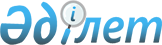 "Ветеринарлық зертханаларға арналған материалдар шығысының заттай нормаларын бекіту туралы" Қазақстан Республикасы Ауыл шаруашылығы министрінің 2015 жылғы 29 желтоқсандағы № 16-04/1142 бұйрығына өзгеріс енгізу туралыҚазақстан Республикасы Ауыл шаруашылығы министрінің 2020 жылғы 3 наурыздағы № 73 бұйрығы. Қазақстан Республикасының Әділет министрлігінде 2020 жылғы 10 наурызда № 20097 болып тіркелді
      БҰЙЫРАМЫН:
      1. "Ветеринарлық зертханаларға арналған материалдар шығысының заттай нормаларын бекіту туралы" Қазақстан Республикасы Ауыл шаруашылығы министрінің 2015 жылғы 29 желтоқсандағы № 16-04/1142 бұйрығына (Нормативтік құқықтық актілерді мемлекеттік тіркеу тізілімінде № 13424 болып тіркелген, 2016 жылғы 6 сәуірде "Әділет" ақпараттық-құқықтық жүйесінде жарияланған) мынадай өзгеріс енгізілсін:
      көрсетілген бұйрықпен бекітілген жануарлар ауруларын зертханалық-диагностикалық зерттеулерге материалдар шығысының заттай нормалары осы бұйрыққа қосымшаға сәйкес жаңа редакцияда жазылсын.
      2. Қазақстан Республикасы Ауыл шаруашылығы министрлігінің Ветеринариялық бақылау және қадағалау комитеті заңнамада белгіленген тәртіппен:
      1) осы бұйрықтың Қазақстан Республикасы Әділет министрлігінде мемлекеттік тіркелуін;
      2) осы бұйрық ресми жарияланғаннан кейін оның Қазақстан Республикасы Ауыл шаруашылығы министрлігінің интернет-ресурсында орналастырылуын;
      3) осы бұйрық мемлекеттік тіркелгеннен кейін 10 (он) жұмыс күні ішінде Қазақстан Республикасы Ауыл шаруашылығы министрлігінің Заң қызметі департаментіне осы тармақтың 1) және 2) тармақшаларында көзделген іс-шаралардың орындалуы туралы мәліметтердің ұсынылуын қамтамасыз етсін.
      3. Осы бұйрықтың орындалуын бақылау жетекшілік ететін Қазақстан Республикасының Ауыл шаруашылығы вице-министріне жүктелсін.
      4. Осы бұйрық алғашқы ресми жарияланған күнінен кейін күнтізбелік 10 (он) күн өткен соң қолданысқа енгізіледі.
       "КЕЛІСІЛДІ"
      Қазақстан Республикасы
      Қаржы министрлігі Жануарлар ауруларын зертханалық-диагностикалық зерттеулерге материалдар шығысының заттай нормалары
      Ескертпелер:
      1. Қабылданған қысқартулар:
      1) АР – агглютинация реакциясы;
      2) бірл. – іс-қимыл бірлігі;
      3) ДҚҚПИГ – диагностикалық құтыруға қарсы преципитаттаушы иммундық глобулин;
      4) ДҚҚФИГ – диагностикалық құтыруға қарсы флуоресценттеуші иммундық глобулин;
      5) ДПР – диффузиялық преципитаттау реакциясы;
      6) ЕПА – ет-пептонды агар;
      7) ЕПС – ет-пептонды сорпа;
      8) ИДР – иммундық диффузия реакциясы;
      9) ИФТ – иммундық ферментті талдау;
      10) ИХТ – иммундық хроматографиялық талдау;
      11) КБР – комплементті байланыстыру реакциясы;
      12) кг – килограмм;
      13) КҰБР – комплементті ұзақ байланыстыру реакциясы;
      14) ҚР АШМ ВБҚК "РВЗ" ШЖҚ РМК – Қазақстан Республикасы Ауыл шаруашылығы министрлігі Ветеринариялық бақылау және қадағалау комитетінің "Республикалық ветеринариялық зертхана" шаруашылық жүргізу құқығындағы республикалық мемлекеттік кәсіпорыны;
      15) МАР – микроагглютинация реакциясы;
      16) МБ – микробтық бірлік;
      17) ПТР – полимеразалық тізбек реакциясы;
      18) РБС – роз бенгал сынамасы;
      19) ҰМ – ұсақ мал;
      20) ІҚМ – ірі қара мал.
      2. Диагностикалық материалдарды фабрикалық өлшеп-орауды, сондай-ақ оларды жұмыста пайдалану, тасымалдау және сақтау кезіндегі күтпеген табиғи технологиялық ысыраптарды (себебі, құрғақ күйінде келіп түскен диагностикумдарды қолдану үшін араластырған және құйған кезде олар зертханалық ыдыс қабырғаларында қалып қояды) ескере отырып, диагностикумдардың жоғарыда келтірілген шығыс нормаларының 10 пайыз шегінде ұлғайтылуына жол беріледі.
					© 2012. Қазақстан Республикасы Әділет министрлігінің «Қазақстан Республикасының Заңнама және құқықтық ақпарат институты» ШЖҚ РМК
				
      Қазақстан Республикасының 
Ауыл шаруашылығы министрі

С. Омаров
Қазақстан Республикасы
Ауыл шаруашылығы 
министрінің
2020 жылғы 3 наурыздағы
№ 16-04/1142 бұйрығына 
қосымшаҚазақстан Республикасы
Ауыл шаруашылығы 
министрінің
2015 жылғы 29 желтоқсандағы
 № 16-04/1142 бұйрығына
1-қосымша
№
Материалдың атауы
Өлшем бірлігі
1 зерттеуге жұмсалатын шығыс нормасы
1 зерттеуге жұмсалатын шығыс нормасы
Жарамдылық мерзімі (сақтау), ай
Жарамдылық мерзімі (сақтау), ай
Қолданылу саласы
Қолданылу саласы
Таралу саласы
1
2
3
4
4
5
5
6
6
7
Ветеринария саласында, жануарлар ауруларына зертханалық-диагностикалық зерттеулер жүргізу үшін.
Ветеринария саласында, жануарлар ауруларына зертханалық-диагностикалық зерттеулер жүргізу үшін.
ҚР АШМ ВБҚК "РВЗ" ШЖҚ РМК және оның облыстардағы, аудандардағы, республикалық маңызы бар қалалардағы және астанадағы филиалдары.
1-бөлім. Жануарлардың бірнеше түрлеріне ортақ ауруларды зертханалық-диагностикалық зерттеулер бойынша
1-бөлім. Жануарлардың бірнеше түрлеріне ортақ ауруларды зертханалық-диагностикалық зерттеулер бойынша
1-бөлім. Жануарлардың бірнеше түрлеріне ортақ ауруларды зертханалық-диагностикалық зерттеулер бойынша
1-бөлім. Жануарлардың бірнеше түрлеріне ортақ ауруларды зертханалық-диагностикалық зерттеулер бойынша
1-бөлім. Жануарлардың бірнеше түрлеріне ортақ ауруларды зертханалық-диагностикалық зерттеулер бойынша
1-бөлім. Жануарлардың бірнеше түрлеріне ортақ ауруларды зертханалық-диагностикалық зерттеулер бойынша
1-бөлім. Жануарлардың бірнеше түрлеріне ортақ ауруларды зертханалық-диагностикалық зерттеулер бойынша
1-бөлім. Жануарлардың бірнеше түрлеріне ортақ ауруларды зертханалық-диагностикалық зерттеулер бойынша
1-бөлім. Жануарлардың бірнеше түрлеріне ортақ ауруларды зертханалық-диагностикалық зерттеулер бойынша
1-бөлім. Жануарлардың бірнеше түрлеріне ортақ ауруларды зертханалық-диагностикалық зерттеулер бойынша
1-тарау. Құтыру
1-тарау. Құтыру
1-тарау. Құтыру
1-тарау. Құтыру
1-тарау. Құтыру
1-тарау. Құтыру
1-тарау. Құтыру
1-тарау. Құтыру
1-тарау. Құтыру
1-тарау. Құтыру
1-параграф. Диффузиялық преципитаттау реакциясы
1-параграф. Диффузиялық преципитаттау реакциясы
1-параграф. Диффузиялық преципитаттау реакциясы
1-параграф. Диффузиялық преципитаттау реакциясы
1-параграф. Диффузиялық преципитаттау реакциясы
1-параграф. Диффузиялық преципитаттау реакциясы
1-параграф. Диффузиялық преципитаттау реакциясы
1-параграф. Диффузиялық преципитаттау реакциясы
1-параграф. Диффузиялық преципитаттау реакциясы
1-параграф. Диффузиялық преципитаттау реакциясы
1.
Құтыруды диагностикалауға арналған жинақ – ДҚҚПИГ
доза
1
1
24
24
2-параграф. Флюоресценттеуші антиденелер әдісі
2-параграф. Флюоресценттеуші антиденелер әдісі
2-параграф. Флюоресценттеуші антиденелер әдісі
2-параграф. Флюоресценттеуші антиденелер әдісі
2-параграф. Флюоресценттеуші антиденелер әдісі
2-параграф. Флюоресценттеуші антиденелер әдісі
2-параграф. Флюоресценттеуші антиденелер әдісі
2-параграф. Флюоресценттеуші антиденелер әдісі
2-параграф. Флюоресценттеуші антиденелер әдісі
2-параграф. Флюоресценттеуші антиденелер әдісі
2.
Құтыруды диагностикалауға арналған жинақ – ДҚҚФИГ
доза
1
1
12
12
3.
0,85% хлорлы натрий
кг
0,00068
0,00068
36
36
4.
Ацетон
кг
0,08
0,08
12
12
5.
Иммерсиялық флуоресценттемейтін май
кг
0,0004
0,0004
12
12
3-параграф. Иммундық хроматографиялық талдау
3-параграф. Иммундық хроматографиялық талдау
3-параграф. Иммундық хроматографиялық талдау
3-параграф. Иммундық хроматографиялық талдау
3-параграф. Иммундық хроматографиялық талдау
3-параграф. Иммундық хроматографиялық талдау
3-параграф. Иммундық хроматографиялық талдау
3-параграф. Иммундық хроматографиялық талдау
3-параграф. Иммундық хроматографиялық талдау
3-параграф. Иммундық хроматографиялық талдау
6.
ИХТ әдісімен құтырудың антигенін жылдам табуға арналған тест–жинақ
доза
1
1
12
12
4-параграф. Вирусологиялық зерттеу
4-параграф. Вирусологиялық зерттеу
4-параграф. Вирусологиялық зерттеу
4-параграф. Вирусологиялық зерттеу
4-параграф. Вирусологиялық зерттеу
4-параграф. Вирусологиялық зерттеу
4-параграф. Вирусологиялық зерттеу
4-параграф. Вирусологиялық зерттеу
4-параграф. Вирусологиялық зерттеу
4-параграф. Вирусологиялық зерттеу
7.
0,85% хлорлы натрий 
кг
0,00068
0,00068
36
36
8.
Стрептомицин
грамм
0,0005
0,0005
36
36
9.
Пенициллин
бірл.
500
500
60
60
10.
Тышқандар (балалары)
бас
6
6
-
-
5-параграф. Иммундық ферментті талдау
5-параграф. Иммундық ферментті талдау
5-параграф. Иммундық ферментті талдау
5-параграф. Иммундық ферментті талдау
5-параграф. Иммундық ферментті талдау
5-параграф. Иммундық ферментті талдау
5-параграф. Иммундық ферментті талдау
5-параграф. Иммундық ферментті талдау
5-параграф. Иммундық ферментті талдау
5-параграф. Иммундық ферментті талдау
11.
ИФТ-да құтыру вирусының антигеніне антиденелерді анықтауға арналған жинақ
доза
1
1
12
12
12.
ИФТ-да құтыру вирусына иммунитеттің қауырттылығын айқындауға арналған жинақ
доза
1
1
12
12
6-параграф. Полимеразалық тізбек реакциясы
6-параграф. Полимеразалық тізбек реакциясы
6-параграф. Полимеразалық тізбек реакциясы
6-параграф. Полимеразалық тізбек реакциясы
6-параграф. Полимеразалық тізбек реакциясы
6-параграф. Полимеразалық тізбек реакциясы
6-параграф. Полимеразалық тізбек реакциясы
6-параграф. Полимеразалық тізбек реакциясы
6-параграф. Полимеразалық тізбек реакциясы
6-параграф. Полимеразалық тізбек реакциясы
13.
ПТР-да құтыру вирусын анықтауға арналған жиынтық
доза
1
1
12
12
2-тарау. Бруцеллез
2-тарау. Бруцеллез
2-тарау. Бруцеллез
2-тарау. Бруцеллез
2-тарау. Бруцеллез
2-тарау. Бруцеллез
2-тарау. Бруцеллез
2-тарау. Бруцеллез
2-тарау. Бруцеллез
2-тарау. Бруцеллез
7-параграф. Агглютинация реакциясы
7-параграф. Агглютинация реакциясы
7-параграф. Агглютинация реакциясы
7-параграф. Агглютинация реакциясы
7-параграф. Агглютинация реакциясы
7-параграф. Агглютинация реакциясы
7-параграф. Агглютинация реакциясы
7-параграф. Агглютинация реакциясы
7-параграф. Агглютинация реакциясы
7-параграф. Агглютинация реакциясы
14.
Бірыңғай бруцеллездік антиген 
литр
0,0001
0,0001
24
24
15.
0,85% хлорлы натрий (ІҚМ, жылқылар, түйелер, иттер, терісі бағалы аңдар, теңіз шошқалары)
кг
0,000017
0,000017
36
36
16.
Фенол (0,5% ерітінді дайындау үшін)
кг
0,00001
0,00001
12
12
17.
5% хлорлы натрий (ҰМ, енекелер)
кг
0,0001
0,0001
36
36
18.
10% хлорлы натрий (бұғылар)
кг
0,0002
0,0002
36
36
8-параграф. Агглютинация реакциясын қайта қою
8-параграф. Агглютинация реакциясын қайта қою
8-параграф. Агглютинация реакциясын қайта қою
8-параграф. Агглютинация реакциясын қайта қою
8-параграф. Агглютинация реакциясын қайта қою
8-параграф. Агглютинация реакциясын қайта қою
8-параграф. Агглютинация реакциясын қайта қою
8-параграф. Агглютинация реакциясын қайта қою
8-параграф. Агглютинация реакциясын қайта қою
8-параграф. Агглютинация реакциясын қайта қою
19.
АР-ға арналған бірыңғай бруцеллездік антиген 
литр
0,0002
0,0002
24
24
20.
0,85% хлорлы натрий (ІҚМ, жылқылар, түйелер, иттер, терісі бағалы аңдар, теңіз шошқалары)
кг
0,000051
0,000051
36
36
21.
5% хлорлы натрий (ҰМ, енекелер)
кг
0,0003
0,0003
36
36
22.
10% хлорлы натрий (бұғылар)
кг
0,0006
0,0006
36
36
23.
Фенол (0,5% ерітінді дайындау үшін)
кг
0,00003
0,00003
12
12
9-параграф. Агглютинация реакциясын бақылау
9-параграф. Агглютинация реакциясын бақылау
9-параграф. Агглютинация реакциясын бақылау
9-параграф. Агглютинация реакциясын бақылау
9-параграф. Агглютинация реакциясын бақылау
9-параграф. Агглютинация реакциясын бақылау
9-параграф. Агглютинация реакциясын бақылау
9-параграф. Агглютинация реакциясын бақылау
9-параграф. Агглютинация реакциясын бақылау
9-параграф. Агглютинация реакциясын бақылау
24.
АР-ға арналған бірыңғай бруцеллездік антиген
литр
0,0004
0,0004
24
24
25.
ІҚМ-ға, жылқыларға, түйелер мен теңіз шошқаларына арналған позитивті қан сарысуы (титрі 400 МБ-дан кем емес, яғни, төрт крест)
литр
0,0001
0,0001
24
24
26.
ҰМ-ға, жылқыларға, түйелер мен теңіз шошқаларына арналған негативті қан сарысуы
литр
0,0002
0,0002
24
24
27.
ІҚМ-ға, жылқыларға арналған негативті қан сарысуы
литр
0,0001
0,0001
24
24
28.
ҰМ-ға, түйелерге, енекелерге, бұғыларға, иттерге арналған негативті қан сарысуы
литр
0,0002
0,0002
24
24
29.
0,85% хлорлы натрий (ІҚМ, жылқылар, түйелер, иттер, терісі бағалы аңдар, теңіз шошқалары)
кг
0,000102
0,000102
36
36
30.
5% хлорлы натрий (ҰМ, енекелер)
кг
0,0006
0,0006
36
36
31.
10% хлорлы натрий (бұғылар)
кг
0,0012
0,0012
36
36
32.
Фенол (0,5% ерітінді дайындау үшін)
кг
0,00006
0,00006
12
12
10-параграф. Комплементті байланыстыру реакциясы
10-параграф. Комплементті байланыстыру реакциясы
10-параграф. Комплементті байланыстыру реакциясы
10-параграф. Комплементті байланыстыру реакциясы
10-параграф. Комплементті байланыстыру реакциясы
10-параграф. Комплементті байланыстыру реакциясы
10-параграф. Комплементті байланыстыру реакциясы
10-параграф. Комплементті байланыстыру реакциясы
10-параграф. Комплементті байланыстыру реакциясы
10-параграф. Комплементті байланыстыру реакциясы
33.
КБР-ға арналған бірыңғай бруцеллездік антиген (жұмыс титрі 1:75)
литр
0,00000267
0,00000267
24
24
34.
Гемолизин (жұмыс титрі 1:2000)
доза
2
2
36
36
35.
Құрғақ комплемент (жұмыс титрі 0,12-ден артық емес)
доза
1
1
36
36
36.
0,85 % хлорлы натрий
кг
0,0000085
0,0000085
36
36
37.
Стрептомицин
грамм
0,0001
0,0001
36
36
11-параграф. Комплементті байланыстыру реакциясын қайта қою
11-параграф. Комплементті байланыстыру реакциясын қайта қою
11-параграф. Комплементті байланыстыру реакциясын қайта қою
11-параграф. Комплементті байланыстыру реакциясын қайта қою
11-параграф. Комплементті байланыстыру реакциясын қайта қою
11-параграф. Комплементті байланыстыру реакциясын қайта қою
11-параграф. Комплементті байланыстыру реакциясын қайта қою
11-параграф. Комплементті байланыстыру реакциясын қайта қою
11-параграф. Комплементті байланыстыру реакциясын қайта қою
11-параграф. Комплементті байланыстыру реакциясын қайта қою
38.
КБР-ға арналған бірыңғай бруцеллездік антиген (жұмыс титрі 1:75)
литр
0,0000054
0,0000054
24
24
39.
Гемолизин (жұмыс титрі 1:2000)
доза
6
6
36
36
40.
Құрғақ комплемент (жұмыс титрі 0,12 КБР-бруцеллезден артық емес)
доза
3
3
36
36
41.
0,85 % хлорлы натрий
кг
0,0000255
0,0000255
36
36
42.
Стрептомицин
грамм
0,0001
0,0001
36
36
12-параграф. Комплементті байланыстыру реакциясындағы титрлеу, бақылау, антикомплементтік, қанға уыттылық
12-параграф. Комплементті байланыстыру реакциясындағы титрлеу, бақылау, антикомплементтік, қанға уыттылық
12-параграф. Комплементті байланыстыру реакциясындағы титрлеу, бақылау, антикомплементтік, қанға уыттылық
12-параграф. Комплементті байланыстыру реакциясындағы титрлеу, бақылау, антикомплементтік, қанға уыттылық
12-параграф. Комплементті байланыстыру реакциясындағы титрлеу, бақылау, антикомплементтік, қанға уыттылық
12-параграф. Комплементті байланыстыру реакциясындағы титрлеу, бақылау, антикомплементтік, қанға уыттылық
12-параграф. Комплементті байланыстыру реакциясындағы титрлеу, бақылау, антикомплементтік, қанға уыттылық
12-параграф. Комплементті байланыстыру реакциясындағы титрлеу, бақылау, антикомплементтік, қанға уыттылық
12-параграф. Комплементті байланыстыру реакциясындағы титрлеу, бақылау, антикомплементтік, қанға уыттылық
12-параграф. Комплементті байланыстыру реакциясындағы титрлеу, бақылау, антикомплементтік, қанға уыттылық
43.
КБР-ға арналған бірыңғай бруцеллездік антиген (жұмыс титрі 1:75)
литр
0,0000747
0,0000747
24
24
44.
Гемолизин (жұмыс титрі 1:2000)
доза
96
96
36
36
45.
Құрғақ комплемент (жұмыс титрі 0,12-ден артық емес)
доза
61
61
36
36
46.
Бруцеллездің позитивті қан сарысуы (титрі кемінде төрт крест)
литр
0,0011
0,0011
24
24
47.
Бруцеллездің негативті қан сарысуы
литр
0,0011
0,0011
24
24
48.
0,85 % хлорлы натрий
кг
0,000532
0,000532
36
36
49.
Стрептомицин
грамм
0,0001
0,0001
36
36
13-параграф. Роз бенгал сынамасы реакциясы
13-параграф. Роз бенгал сынамасы реакциясы
13-параграф. Роз бенгал сынамасы реакциясы
13-параграф. Роз бенгал сынамасы реакциясы
13-параграф. Роз бенгал сынамасы реакциясы
13-параграф. Роз бенгал сынамасы реакциясы
13-параграф. Роз бенгал сынамасы реакциясы
13-параграф. Роз бенгал сынамасы реакциясы
13-параграф. Роз бенгал сынамасы реакциясы
13-параграф. Роз бенгал сынамасы реакциясы
50.
ІҚМ-ға, жылқыларға, түйелерге, шошқаларға арналған түсті роз бенгал антигені
литр
0,00003
0,00003
12
12
51.
ҰМ-ға, енекелерге, солтүстік бұғыларына арналған түсті роз бенгал антигені
литр
0,000015
0,000015
12
12
14-параграф. Роз бенгал сынамасын бақылау
14-параграф. Роз бенгал сынамасын бақылау
14-параграф. Роз бенгал сынамасын бақылау
14-параграф. Роз бенгал сынамасын бақылау
14-параграф. Роз бенгал сынамасын бақылау
14-параграф. Роз бенгал сынамасын бақылау
14-параграф. Роз бенгал сынамасын бақылау
14-параграф. Роз бенгал сынамасын бақылау
14-параграф. Роз бенгал сынамасын бақылау
14-параграф. Роз бенгал сынамасын бақылау
52.
ІҚМ-ға, жылқыларға, түйелерге, шошқаларға арналған түсті роз бенгал антигені
литр
0,00006
0,00006
12
12
53.
ҰМ-ға, енекелерге, солтүстік бұғыларына арналған түсті роз бенгал антигені
литр
0,00003
0,00003
12
12
54.
Бруцеллездің позитивті қан сарысуы
литр
0,00003
0,00003
24
24
55.
Бруцеллездің негативті қан сарысуы
литр
0,00003
0,00003
24
24
15-параграф. Иммундық диффузия реакциясы
15-параграф. Иммундық диффузия реакциясы
15-параграф. Иммундық диффузия реакциясы
15-параграф. Иммундық диффузия реакциясы
15-параграф. Иммундық диффузия реакциясы
15-параграф. Иммундық диффузия реакциясы
15-параграф. Иммундық диффузия реакциясы
15-параграф. Иммундық диффузия реакциясы
15-параграф. Иммундық диффузия реакциясы
15-параграф. Иммундық диффузия реакциясы
56.
О-ПС антигенімен ИДР-да жануарлар бруцеллезін диагностикалауға арналған жинақ (ИДР)
доза
1
1
24
24
16-параграф. Жинақтағы комплементті байланыстыру реакциясы
16-параграф. Жинақтағы комплементті байланыстыру реакциясы
16-параграф. Жинақтағы комплементті байланыстыру реакциясы
16-параграф. Жинақтағы комплементті байланыстыру реакциясы
16-параграф. Жинақтағы комплементті байланыстыру реакциясы
16-параграф. Жинақтағы комплементті байланыстыру реакциясы
16-параграф. Жинақтағы комплементті байланыстыру реакциясы
16-параграф. Жинақтағы комплементті байланыстыру реакциясы
16-параграф. Жинақтағы комплементті байланыстыру реакциясы
16-параграф. Жинақтағы комплементті байланыстыру реакциясы
57.
КБР-ға арналған жинақ
доза
1
1
24
24
17-параграф. Жинақтағы роз бенгал сынамасы
17-параграф. Жинақтағы роз бенгал сынамасы
17-параграф. Жинақтағы роз бенгал сынамасы
17-параграф. Жинақтағы роз бенгал сынамасы
17-параграф. Жинақтағы роз бенгал сынамасы
17-параграф. Жинақтағы роз бенгал сынамасы
17-параграф. Жинақтағы роз бенгал сынамасы
17-параграф. Жинақтағы роз бенгал сынамасы
17-параграф. Жинақтағы роз бенгал сынамасы
17-параграф. Жинақтағы роз бенгал сынамасы
58.
РБС-ға арналған жинақ
доза
1
1
12
12
18-параграф. Иммундық ферментті талдау
18-параграф. Иммундық ферментті талдау
18-параграф. Иммундық ферментті талдау
18-параграф. Иммундық ферментті талдау
18-параграф. Иммундық ферментті талдау
18-параграф. Иммундық ферментті талдау
18-параграф. Иммундық ферментті талдау
18-параграф. Иммундық ферментті талдау
18-параграф. Иммундық ферментті талдау
18-параграф. Иммундық ферментті талдау
59.
ИФТ-да бруцеллезді диагностикалауға арналған жинақ
доза
1
1
12
12
19-параграф. Полимеразалық тізбек реакциясы
19-параграф. Полимеразалық тізбек реакциясы
19-параграф. Полимеразалық тізбек реакциясы
19-параграф. Полимеразалық тізбек реакциясы
19-параграф. Полимеразалық тізбек реакциясы
19-параграф. Полимеразалық тізбек реакциясы
19-параграф. Полимеразалық тізбек реакциясы
19-параграф. Полимеразалық тізбек реакциясы
19-параграф. Полимеразалық тізбек реакциясы
19-параграф. Полимеразалық тізбек реакциясы
60.
ПТР-да бруцеллезді диагностикалауға арналған жинақ
доза
1
1
12
12
20-параграф. Бактериологиялық сынау
20-параграф. Бактериологиялық сынау
20-параграф. Бактериологиялық сынау
20-параграф. Бактериологиялық сынау
20-параграф. Бактериологиялық сынау
20-параграф. Бактериологиялық сынау
20-параграф. Бактериологиялық сынау
20-параграф. Бактериологиялық сынау
20-параграф. Бактериологиялық сынау
20-параграф. Бактериологиялық сынау
61.
ЕПА
кг
0,0018
0,0018
24
24
62.
Эритрит агары 
кг
0,0056
0,0056
24
24
63.
Негізгі фуксин
кг
0,00024
0,00024
36
36
64.
Этил спирті (бояу дайындау үшін) 
литр
0,00015
0,00015
60
60
65.
Теңіз шошқалары
бас
2
2
-
-
66.
Грам бойынша бояу жинағы
талдау
3
3
12
12
67.
2% cафранин ерітіндісі
кг
0,00000675
0,00000675
12
12
68.
1% жасыл малахит 
кг
0,00000675
0,00000675
12
12
69.
2% метилен көгі ерітіндісі
кг
0,0000015
0,0000015
12
12
70.
Сірке қышқылы
кг
0,000001125
0,000001125
12
12
71.
Метилен көгі
кг
0,00000225
0,00000225
24
24
72.
Иммерсиялық май 
кг
0,000225
0,000225
12
12
3-тарау. Ауески ауруы
3-тарау. Ауески ауруы
3-тарау. Ауески ауруы
3-тарау. Ауески ауруы
3-тарау. Ауески ауруы
3-тарау. Ауески ауруы
3-тарау. Ауески ауруы
3-тарау. Ауески ауруы
3-тарау. Ауески ауруы
3-тарау. Ауески ауруы
21-параграф. Иммундық ферментті талдау
21-параграф. Иммундық ферментті талдау
21-параграф. Иммундық ферментті талдау
21-параграф. Иммундық ферментті талдау
21-параграф. Иммундық ферментті талдау
21-параграф. Иммундық ферментті талдау
21-параграф. Иммундық ферментті талдау
21-параграф. Иммундық ферментті талдау
21-параграф. Иммундық ферментті талдау
21-параграф. Иммундық ферментті талдау
73.
Ауески ауруын диагностикалауға арналған ИФТ жинағы
доза
1
1
12
12
4-тарау. Лейкоз
4-тарау. Лейкоз
4-тарау. Лейкоз
4-тарау. Лейкоз
4-тарау. Лейкоз
4-тарау. Лейкоз
4-тарау. Лейкоз
4-тарау. Лейкоз
4-тарау. Лейкоз
4-тарау. Лейкоз
22-параграф. Иммундық диффузия реакциясы
22-параграф. Иммундық диффузия реакциясы
22-параграф. Иммундық диффузия реакциясы
22-параграф. Иммундық диффузия реакциясы
22-параграф. Иммундық диффузия реакциясы
22-параграф. Иммундық диффузия реакциясы
22-параграф. Иммундық диффузия реакциясы
22-параграф. Иммундық диффузия реакциясы
22-параграф. Иммундық диффузия реакциясы
22-параграф. Иммундық диффузия реакциясы
74.
Лейкозға арналған ИДР жинағы
доза
1
1
12
12
75.
0,85% хлорлы натрий
кг
0,0000085
0,0000085
36
36
23-параграф. Иммундық ферментті талдау
23-параграф. Иммундық ферментті талдау
23-параграф. Иммундық ферментті талдау
23-параграф. Иммундық ферментті талдау
23-параграф. Иммундық ферментті талдау
23-параграф. Иммундық ферментті талдау
23-параграф. Иммундық ферментті талдау
23-параграф. Иммундық ферментті талдау
23-параграф. Иммундық ферментті талдау
23-параграф. Иммундық ферментті талдау
76.
Лейкозға арналған ИФТ жинағы
доза
1
1
12
12
24-параграф. Лейкозға сынауға арналған гематологиялық зерттеу
24-параграф. Лейкозға сынауға арналған гематологиялық зерттеу
24-параграф. Лейкозға сынауға арналған гематологиялық зерттеу
24-параграф. Лейкозға сынауға арналған гематологиялық зерттеу
24-параграф. Лейкозға сынауға арналған гематологиялық зерттеу
24-параграф. Лейкозға сынауға арналған гематологиялық зерттеу
24-параграф. Лейкозға сынауға арналған гематологиялық зерттеу
24-параграф. Лейкозға сынауға арналған гематологиялық зерттеу
24-параграф. Лейкозға сынауға арналған гематологиялық зерттеу
24-параграф. Лейкозға сынауға арналған гематологиялық зерттеу
77.
Гематологиялық талдағышқа арналған реагенттер жиынтығы
талдау
1
1
Затбелгіде көрсетілген мерзімге дейін пайдалану
Затбелгіде көрсетілген мерзімге дейін пайдалану
25-параграф. Полимеразалық тізбек реакциясы
25-параграф. Полимеразалық тізбек реакциясы
25-параграф. Полимеразалық тізбек реакциясы
25-параграф. Полимеразалық тізбек реакциясы
25-параграф. Полимеразалық тізбек реакциясы
25-параграф. Полимеразалық тізбек реакциясы
25-параграф. Полимеразалық тізбек реакциясы
25-параграф. Полимеразалық тізбек реакциясы
25-параграф. Полимеразалық тізбек реакциясы
25-параграф. Полимеразалық тізбек реакциясы
78.
ПТР әдісімен лейкозды анықтауға арналған жинақ
доза
1
1
12
12
5-тарау. Лептоспироз
5-тарау. Лептоспироз
5-тарау. Лептоспироз
5-тарау. Лептоспироз
5-тарау. Лептоспироз
5-тарау. Лептоспироз
5-тарау. Лептоспироз
5-тарау. Лептоспироз
5-тарау. Лептоспироз
5-тарау. Лептоспироз
26-параграф. Микроагглютинация реакциясы
26-параграф. Микроагглютинация реакциясы
26-параграф. Микроагглютинация реакциясы
26-параграф. Микроагглютинация реакциясы
26-параграф. Микроагглютинация реакциясы
26-параграф. Микроагглютинация реакциясы
26-параграф. Микроагглютинация реакциясы
26-параграф. Микроагглютинация реакциясы
26-параграф. Микроагглютинация реакциясы
26-параграф. Микроагглютинация реакциясы
79.
МАР-да лептоспираларды типтендіруге арналған жинақ (15 серотипке)
литр
0,0001
0,0001
24
24
80.
0,85% хлорлы натрий
кг
0,000077
0,000077
36
36
81.
1-алмастырушы фосфор қышқылды калий
кг
0,00003
0,00003
12
12
82.
2-алмастырушы фосфор қышқылды натрий
кг
0,00032
0,00032
12
12
83.
Тұзды қышқыл 
кг
0,00053
0,00053
12
12
27-параграф. Иммундық ферментті талдау
27-параграф. Иммундық ферментті талдау
27-параграф. Иммундық ферментті талдау
27-параграф. Иммундық ферментті талдау
27-параграф. Иммундық ферментті талдау
27-параграф. Иммундық ферментті талдау
27-параграф. Иммундық ферментті талдау
27-параграф. Иммундық ферментті талдау
27-параграф. Иммундық ферментті талдау
27-параграф. Иммундық ферментті талдау
84.
Лептоспирозға арналған ИФТ жинағы
доза
1
1
12
12
28-параграф. Полимеразалық тізбек реакциясы
28-параграф. Полимеразалық тізбек реакциясы
28-параграф. Полимеразалық тізбек реакциясы
28-параграф. Полимеразалық тізбек реакциясы
28-параграф. Полимеразалық тізбек реакциясы
28-параграф. Полимеразалық тізбек реакциясы
28-параграф. Полимеразалық тізбек реакциясы
28-параграф. Полимеразалық тізбек реакциясы
28-параграф. Полимеразалық тізбек реакциясы
28-параграф. Полимеразалық тізбек реакциясы
85.
ПТР әдісімен лептоспирозды анықтауға арналған жинақ
доза
1
1
12
12
6-тарау. Листериоз
6-тарау. Листериоз
6-тарау. Листериоз
6-тарау. Листериоз
6-тарау. Листериоз
6-тарау. Листериоз
6-тарау. Листериоз
6-тарау. Листериоз
6-тарау. Листериоз
6-тарау. Листериоз
29-параграф. Комплементті байланыстыру реакциясы
29-параграф. Комплементті байланыстыру реакциясы
29-параграф. Комплементті байланыстыру реакциясы
29-параграф. Комплементті байланыстыру реакциясы
29-параграф. Комплементті байланыстыру реакциясы
29-параграф. Комплементті байланыстыру реакциясы
29-параграф. Комплементті байланыстыру реакциясы
29-параграф. Комплементті байланыстыру реакциясы
29-параграф. Комплементті байланыстыру реакциясы
29-параграф. Комплементті байланыстыру реакциясы
86.
Листериозға арналған КБР жинағы
доза
1
1
24
24
87.
Гемолизин (жұмыс титрі 1:2000)
доза
8
8
36
36
88.
Құрғақ комплемент (жұмыс титрі 0,12-ден артық емес)
доза
2
2
36
36
89.
0,85% хлорлы натрий
кг
0,000017
0,000017
36
36
90.
Стрептомицин
грамм
0,0001
0,0001
36
36
30-параграф. Комплементті байланыстыру реакциясындағы титрлеу, бақылау, антикомплементтік, қанға уыттылық
30-параграф. Комплементті байланыстыру реакциясындағы титрлеу, бақылау, антикомплементтік, қанға уыттылық
30-параграф. Комплементті байланыстыру реакциясындағы титрлеу, бақылау, антикомплементтік, қанға уыттылық
30-параграф. Комплементті байланыстыру реакциясындағы титрлеу, бақылау, антикомплементтік, қанға уыттылық
30-параграф. Комплементті байланыстыру реакциясындағы титрлеу, бақылау, антикомплементтік, қанға уыттылық
30-параграф. Комплементті байланыстыру реакциясындағы титрлеу, бақылау, антикомплементтік, қанға уыттылық
30-параграф. Комплементті байланыстыру реакциясындағы титрлеу, бақылау, антикомплементтік, қанға уыттылық
30-параграф. Комплементті байланыстыру реакциясындағы титрлеу, бақылау, антикомплементтік, қанға уыттылық
30-параграф. Комплементті байланыстыру реакциясындағы титрлеу, бақылау, антикомплементтік, қанға уыттылық
30-параграф. Комплементті байланыстыру реакциясындағы титрлеу, бақылау, антикомплементтік, қанға уыттылық
91.
Гемолизин (жұмыс титрі 1:2000)
доза
184
184
36
36
92.
Құрғақ комплемент (жұмыс титрі 0,12-ден артық емес)
доза
34
34
36
36
93.
Листериозға арналған КБР жинағы (1:20)
доза
26
26
24
24
94.
0,85% хлорлы натрий
кг
0,000476
0,000476
36
36
95.
Стрептомицин
грамм
0,0001
0,0001
36
36
31-параграф. Бактериологиялық сынау
31-параграф. Бактериологиялық сынау
31-параграф. Бактериологиялық сынау
31-параграф. Бактериологиялық сынау
31-параграф. Бактериологиялық сынау
31-параграф. Бактериологиялық сынау
31-параграф. Бактериологиялық сынау
31-параграф. Бактериологиялық сынау
31-параграф. Бактериологиялық сынау
31-параграф. Бактериологиялық сынау
96.
ЕПА
кг
0,0034
0,0034
24
24
97.
ЕПС
кг
0,0018
0,0018
24
24
98.
Иммерсиялық май
кг
0,000225
0,000225
12
12
99.
Этил спирті 
литр
0,00015
0,00015
60
60
100.
Сутегі тотығы
литр
0,000075
0,000075
12
12
101.
Ақ тышқандар
бас
3
3
-
-
102.
Грам бойынша бояу жинағы
талдау
3
3
12
12
32-параграф. Бөлінген микроағзалардың биохимиялық қасиеттеріне арналған бактериологиялық зерттеулер
32-параграф. Бөлінген микроағзалардың биохимиялық қасиеттеріне арналған бактериологиялық зерттеулер
32-параграф. Бөлінген микроағзалардың биохимиялық қасиеттеріне арналған бактериологиялық зерттеулер
32-параграф. Бөлінген микроағзалардың биохимиялық қасиеттеріне арналған бактериологиялық зерттеулер
32-параграф. Бөлінген микроағзалардың биохимиялық қасиеттеріне арналған бактериологиялық зерттеулер
32-параграф. Бөлінген микроағзалардың биохимиялық қасиеттеріне арналған бактериологиялық зерттеулер
32-параграф. Бөлінген микроағзалардың биохимиялық қасиеттеріне арналған бактериологиялық зерттеулер
32-параграф. Бөлінген микроағзалардың биохимиялық қасиеттеріне арналған бактериологиялық зерттеулер
32-параграф. Бөлінген микроағзалардың биохимиялық қасиеттеріне арналған бактериологиялық зерттеулер
32-параграф. Бөлінген микроағзалардың биохимиялық қасиеттеріне арналған бактериологиялық зерттеулер
103.
Глюкозасы бар Гисс ортасы 
кг
0,00042
0,00042
24
24
104.
Раффинозасы бар Гисс ортасы 
кг
0,00042
0,00042
24
24
105.
Сорбиті бар Гисс ортасы 
кг
0,00042
0,00042
24
24
106.
Дульциті бар Гисс ортасы 
кг
0,00042
0,00042
24
24
107.
Рамнозасы бар Гисс ортасы 
кг
0,00042
0,00042
24
24
108.
Салицині бар Гисс ортасы 
кг
0,000042
0,000042
24
24
109.
Инулині бар Гисс ортасы 
кг
0,00042
0,00042
24
24
33-параграф. Полимеразалық тізбек реакциясы
33-параграф. Полимеразалық тізбек реакциясы
33-параграф. Полимеразалық тізбек реакциясы
33-параграф. Полимеразалық тізбек реакциясы
33-параграф. Полимеразалық тізбек реакциясы
33-параграф. Полимеразалық тізбек реакциясы
33-параграф. Полимеразалық тізбек реакциясы
33-параграф. Полимеразалық тізбек реакциясы
33-параграф. Полимеразалық тізбек реакциясы
33-параграф. Полимеразалық тізбек реакциясы
110.
ПТР-да листериоз қоздырғышын анықтауға арналған жинақ
доза
1
1
12
12
7-тарау. Пастереллез
7-тарау. Пастереллез
7-тарау. Пастереллез
7-тарау. Пастереллез
7-тарау. Пастереллез
7-тарау. Пастереллез
7-тарау. Пастереллез
7-тарау. Пастереллез
7-тарау. Пастереллез
7-тарау. Пастереллез
34-параграф. Бактериологиялық сынау
34-параграф. Бактериологиялық сынау
34-параграф. Бактериологиялық сынау
34-параграф. Бактериологиялық сынау
34-параграф. Бактериологиялық сынау
34-параграф. Бактериологиялық сынау
34-параграф. Бактериологиялық сынау
34-параграф. Бактериологиялық сынау
34-параграф. Бактериологиялық сынау
34-параграф. Бактериологиялық сынау
111.
ЕПА 
кг
0,0034
0,0034
24
24
112.
ЕПС 
кг
0,0018
0,0018
24
24
113.
Романовский-Гимза бояуы 
литр
0,0015
0,0015
12
12
114.
Иммерсиялық май 
кг
0,000225
0,000225
12
12
115.
Этил спирті 
литр
0,00015
0,00015
60
60
116.
Ақ тышқандар
бас
3
3
-
-
117.
Грам бойынша бояу жинағы
талдау
3
3
12
12
35-параграф. Бөлінген микроағзалардың биохимиялық қасиеттеріне арналған бактериологиялық зерттеулер
35-параграф. Бөлінген микроағзалардың биохимиялық қасиеттеріне арналған бактериологиялық зерттеулер
35-параграф. Бөлінген микроағзалардың биохимиялық қасиеттеріне арналған бактериологиялық зерттеулер
35-параграф. Бөлінген микроағзалардың биохимиялық қасиеттеріне арналған бактериологиялық зерттеулер
35-параграф. Бөлінген микроағзалардың биохимиялық қасиеттеріне арналған бактериологиялық зерттеулер
35-параграф. Бөлінген микроағзалардың биохимиялық қасиеттеріне арналған бактериологиялық зерттеулер
35-параграф. Бөлінген микроағзалардың биохимиялық қасиеттеріне арналған бактериологиялық зерттеулер
35-параграф. Бөлінген микроағзалардың биохимиялық қасиеттеріне арналған бактериологиялық зерттеулер
35-параграф. Бөлінген микроағзалардың биохимиялық қасиеттеріне арналған бактериологиялық зерттеулер
35-параграф. Бөлінген микроағзалардың биохимиялық қасиеттеріне арналған бактериологиялық зерттеулер
118.
Глюкозасы бар Гисс ортасы (28 грамды бір литрге араластырғанда)
кг
0,00042
0,00042
24
24
119.
Сахарозасы бар Гисс ортасы (28 грамды бір литрге араластырғанда)
кг
0,00042
0,00042
24
24
120.
Манниті бар Гисс ортасы (28 грамды бір литрге араластырғанда)
кг
0,00042
0,00042
24
24
121.
Сорбиті бар Гисс ортасы (28 грамды бір литрге араластырғанда)
кг
0,00042
0,00042
24
24
122.
Дульциті бар Гисс ортасы (28 грамды бір литрге араластырғанда)
кг
0,00042
0,00042
24
24
123.
Лактозасы бар Гисс ортасы (28 грамды бір литрге араластырғанда)
кг
0,00042
0,00042
24
24
36-параграф. Бөлінген микрофлораның антибиотиктерге сезімталдығын талдау
36-параграф. Бөлінген микрофлораның антибиотиктерге сезімталдығын талдау
36-параграф. Бөлінген микрофлораның антибиотиктерге сезімталдығын талдау
36-параграф. Бөлінген микрофлораның антибиотиктерге сезімталдығын талдау
36-параграф. Бөлінген микрофлораның антибиотиктерге сезімталдығын талдау
36-параграф. Бөлінген микрофлораның антибиотиктерге сезімталдығын талдау
36-параграф. Бөлінген микрофлораның антибиотиктерге сезімталдығын талдау
36-параграф. Бөлінген микрофлораның антибиотиктерге сезімталдығын талдау
36-параграф. Бөлінген микрофлораның антибиотиктерге сезімталдығын талдау
36-параграф. Бөлінген микрофлораның антибиотиктерге сезімталдығын талдау
124.
Антибиотиктің бір түріне арналған арнайы дискілер
дана
1
1
24
24
125.
Антибиотиктің бір түріне арналған ЕПА 
кг
0,00054
0,00054
24
24
37-параграф. Полимеразалық тізбек реакциясы
37-параграф. Полимеразалық тізбек реакциясы
37-параграф. Полимеразалық тізбек реакциясы
37-параграф. Полимеразалық тізбек реакциясы
37-параграф. Полимеразалық тізбек реакциясы
37-параграф. Полимеразалық тізбек реакциясы
37-параграф. Полимеразалық тізбек реакциясы
37-параграф. Полимеразалық тізбек реакциясы
37-параграф. Полимеразалық тізбек реакциясы
37-параграф. Полимеразалық тізбек реакциясы
126.
ПТР әдісімен пастереллез қоздырғышын анықтауға арналған жинақ
доза
1
1
12
12
8-тарау. Сібір жарасы
8-тарау. Сібір жарасы
8-тарау. Сібір жарасы
8-тарау. Сібір жарасы
8-тарау. Сібір жарасы
8-тарау. Сібір жарасы
8-тарау. Сібір жарасы
8-тарау. Сібір жарасы
8-тарау. Сібір жарасы
8-тарау. Сібір жарасы
38-параграф. Бактериологиялық сынау
38-параграф. Бактериологиялық сынау
38-параграф. Бактериологиялық сынау
38-параграф. Бактериологиялық сынау
38-параграф. Бактериологиялық сынау
38-параграф. Бактериологиялық сынау
38-параграф. Бактериологиялық сынау
38-параграф. Бактериологиялық сынау
38-параграф. Бактериологиялық сынау
38-параграф. Бактериологиялық сынау
127.
ЕПА
кг
0,0034
0,0034
24
24
128.
ЕПС
кг
0,0018
0,0018
24
24
129.
Метилен көгі
кг
0,000045
0,000045
24
24
130.
Сафранин
кг
0,0003
0,0003
12
12
131.
Романовский-Гимза бояуы
литр
0,0015
0,0015
12
12
132.
Глицерин
кг
0,0000075
0,0000075
24
24
133.
Иммерсиялық май
кг
0,000225
0,000225
12
12
134.
Пенициллин
бірл.
100 000
100 000
6
6
135.
Фенол
кг
0,0000075
0,0000075
12
12
136.
Этил спирті 
литр
0,000765
0,000765
60
60
137.
Сібір жарасының преципитаттаушы қан сарысуы
литр
0,0003
0,0003
36
36
138.
Сібір жарасының бактериялық антигені
литр
0,0003
0,0003
36
36
139.
Ақ тышқандар
бас
3
3
-
-
140.
Грам бойынша бояулар жинағы
талдау
3
3
12
12
141.
Генцианвиолет 
кг
0,00075
0,00075
12
12
142.
Формалин
литр
0,006
0,006
3
3
39-параграф. Полимеразалық тізбек реакциясы
39-параграф. Полимеразалық тізбек реакциясы
39-параграф. Полимеразалық тізбек реакциясы
39-параграф. Полимеразалық тізбек реакциясы
39-параграф. Полимеразалық тізбек реакциясы
39-параграф. Полимеразалық тізбек реакциясы
39-параграф. Полимеразалық тізбек реакциясы
39-параграф. Полимеразалық тізбек реакциясы
39-параграф. Полимеразалық тізбек реакциясы
39-параграф. Полимеразалық тізбек реакциясы
143.
ПТР-да сібір жарасының қоздырғышын анықтауға арналған жинақ
доза
1
1
12
12
9-тарау. Туберкулез
9-тарау. Туберкулез
9-тарау. Туберкулез
9-тарау. Туберкулез
9-тарау. Туберкулез
9-тарау. Туберкулез
9-тарау. Туберкулез
9-тарау. Туберкулез
9-тарау. Туберкулез
9-тарау. Туберкулез
40-параграф. Бактериологиялық сынау
40-параграф. Бактериологиялық сынау
40-параграф. Бактериологиялық сынау
40-параграф. Бактериологиялық сынау
40-параграф. Бактериологиялық сынау
40-параграф. Бактериологиялық сынау
40-параграф. Бактериологиялық сынау
40-параграф. Бактериологиялық сынау
40-параграф. Бактериологиялық сынау
40-параграф. Бактериологиялық сынау
144.
Левенштейн-Йенсен ортасы (35,11 грамды 400 мл. дистилденген суға араластырғанда)
кг
0,007
0,007
24
24
145.
Тұз қышқылы
кг
0,0000015
0,0000015
12
12
146.
Қымыздық қышқылы
кг
0,01
0,01
36
36
147.
Глюкоза
кг
0,00042
0,00042
24
24
148.
Глицерин
кг
0,0000075
0,0000075
24
24
149.
Иммерсиялық май
кг
0,000225
0,000225
12
12
150.
Карбол қышқылы (Фенол)
кг
0,0000075
0,0000075
12
12
151.
Этил спирті 
литр
0,000315
0,000315
60
60
152.
Теңіз шошқалары
бас
2
2
-
-
153.
Грам бойынша бояу жинағы
талдау
3
3
12
12
154.
Метилен көгі
кг
0,00003
0,00003
24
24
155.
Күйдіргіш калий
кг
0,0001
0,0001
мерзімсіз
мерзімсіз
41-параграф. Иммундық ферментті талдау
41-параграф. Иммундық ферментті талдау
41-параграф. Иммундық ферментті талдау
41-параграф. Иммундық ферментті талдау
41-параграф. Иммундық ферментті талдау
41-параграф. Иммундық ферментті талдау
41-параграф. Иммундық ферментті талдау
41-параграф. Иммундық ферментті талдау
41-параграф. Иммундық ферментті талдау
41-параграф. Иммундық ферментті талдау
156.
ИФТ-да туберкулезді диагностикалауға арналған жинақ
доза
1
1
12
12
42-параграф. Полимеразалық тізбек реакциясы
42-параграф. Полимеразалық тізбек реакциясы
42-параграф. Полимеразалық тізбек реакциясы
42-параграф. Полимеразалық тізбек реакциясы
42-параграф. Полимеразалық тізбек реакциясы
42-параграф. Полимеразалық тізбек реакциясы
42-параграф. Полимеразалық тізбек реакциясы
42-параграф. Полимеразалық тізбек реакциясы
42-параграф. Полимеразалық тізбек реакциясы
42-параграф. Полимеразалық тізбек реакциясы
157.
ПТР әдісімен туберкулез қоздырғышын анықтауға арналған жинақ
доза
1
1
12
12
10-тарау. Аусыл
10-тарау. Аусыл
10-тарау. Аусыл
10-тарау. Аусыл
10-тарау. Аусыл
10-тарау. Аусыл
10-тарау. Аусыл
10-тарау. Аусыл
10-тарау. Аусыл
10-тарау. Аусыл
43-параграф. Иммунитеттің қауырттылығын сынауға арналған комплементті байланыстыру реакциясы
43-параграф. Иммунитеттің қауырттылығын сынауға арналған комплементті байланыстыру реакциясы
43-параграф. Иммунитеттің қауырттылығын сынауға арналған комплементті байланыстыру реакциясы
43-параграф. Иммунитеттің қауырттылығын сынауға арналған комплементті байланыстыру реакциясы
43-параграф. Иммунитеттің қауырттылығын сынауға арналған комплементті байланыстыру реакциясы
43-параграф. Иммунитеттің қауырттылығын сынауға арналған комплементті байланыстыру реакциясы
43-параграф. Иммунитеттің қауырттылығын сынауға арналған комплементті байланыстыру реакциясы
43-параграф. Иммунитеттің қауырттылығын сынауға арналған комплементті байланыстыру реакциясы
43-параграф. Иммунитеттің қауырттылығын сынауға арналған комплементті байланыстыру реакциясы
43-параграф. Иммунитеттің қауырттылығын сынауға арналған комплементті байланыстыру реакциясы
158.
Гемолизин (жұмыс титрі 1:2000)
доза
48
48
36
36
159.
Құрғақ комплемент (жұмыс титрі 2,5-3%-дан артық емес)
доза
12
12
36
36
160.
"А" типті аусыл антигені
литр
0,00005
0,00005
18
18
161.
"О" типті аусыл антигені
литр
0,00005
0,00005
18
18
162.
"Азия-1" типті аусыл антигені
литр
0,00005
0,00005
18
18
163.
0,85% хлорлы натрий
кг
0,000051
0,000051
36
36
164.
Стрептомицин
грамм
0,0001
0,0001
36
36
44-параграф. Комплементті байланыстыру реакциясы әдісімен иммунитеттің қауырттылығын сынау кезіндегі титрлеу, бақылау
44-параграф. Комплементті байланыстыру реакциясы әдісімен иммунитеттің қауырттылығын сынау кезіндегі титрлеу, бақылау
44-параграф. Комплементті байланыстыру реакциясы әдісімен иммунитеттің қауырттылығын сынау кезіндегі титрлеу, бақылау
44-параграф. Комплементті байланыстыру реакциясы әдісімен иммунитеттің қауырттылығын сынау кезіндегі титрлеу, бақылау
44-параграф. Комплементті байланыстыру реакциясы әдісімен иммунитеттің қауырттылығын сынау кезіндегі титрлеу, бақылау
44-параграф. Комплементті байланыстыру реакциясы әдісімен иммунитеттің қауырттылығын сынау кезіндегі титрлеу, бақылау
44-параграф. Комплементті байланыстыру реакциясы әдісімен иммунитеттің қауырттылығын сынау кезіндегі титрлеу, бақылау
44-параграф. Комплементті байланыстыру реакциясы әдісімен иммунитеттің қауырттылығын сынау кезіндегі титрлеу, бақылау
44-параграф. Комплементті байланыстыру реакциясы әдісімен иммунитеттің қауырттылығын сынау кезіндегі титрлеу, бақылау
44-параграф. Комплементті байланыстыру реакциясы әдісімен иммунитеттің қауырттылығын сынау кезіндегі титрлеу, бақылау
165.
Гемолизин (жұмыс титрі 1:2000)
доза
356
356
36
36
166.
Құрғақ комплемент (жұмыс титрі 2,5-3%-дан артық емес)
доза
43
43
36
36
167.
"А" типті аусыл қан сарысуы
литр
0,0002
0,0002
18
18
168.
"О" типті аусыл қан сарысуы
литр
0,0002
0,0002
18
18
169.
"Азия-1" типті аусыл қан сарысуы
литр
0,0002
0,0002
18
18
170.
"А" типті аусыл антигені
литр
0,00005
0,00005
18
18
171.
"О" типті аусыл антигені
литр
0,00005
0,00005
18
18
172.
"Азия-1" типті аусыл антигені
литр
0,00005
0,00005
18
18
173.
0,85% хлорлы натрий
кг
0,0003187
0,0003187
36
36
174.
Стрептомицин
грамм
0,0001
0,0001
36
36
45-параграф. Иммунитет қауырттылығын сынауға арналған иммундық ферментті талдау
45-параграф. Иммунитет қауырттылығын сынауға арналған иммундық ферментті талдау
45-параграф. Иммунитет қауырттылығын сынауға арналған иммундық ферментті талдау
45-параграф. Иммунитет қауырттылығын сынауға арналған иммундық ферментті талдау
45-параграф. Иммунитет қауырттылығын сынауға арналған иммундық ферментті талдау
45-параграф. Иммунитет қауырттылығын сынауға арналған иммундық ферментті талдау
45-параграф. Иммунитет қауырттылығын сынауға арналған иммундық ферментті талдау
45-параграф. Иммунитет қауырттылығын сынауға арналған иммундық ферментті талдау
45-параграф. Иммунитет қауырттылығын сынауға арналған иммундық ферментті талдау
45-параграф. Иммунитет қауырттылығын сынауға арналған иммундық ферментті талдау
175.
Бір типке ИФТ әдісімен аусыл вирусына иммунитет қауыттылығын анықтауға арналған жинақ
доза
1
1
12
12
46-параграф. Полимеразалық тізбек реакциясы
46-параграф. Полимеразалық тізбек реакциясы
46-параграф. Полимеразалық тізбек реакциясы
46-параграф. Полимеразалық тізбек реакциясы
46-параграф. Полимеразалық тізбек реакциясы
46-параграф. Полимеразалық тізбек реакциясы
46-параграф. Полимеразалық тізбек реакциясы
46-параграф. Полимеразалық тізбек реакциясы
46-параграф. Полимеразалық тізбек реакциясы
46-параграф. Полимеразалық тізбек реакциясы
176.
ПТР-да аусыл вирусын анықтауға арналған жинақ
доза
1
1
12
12
47-параграф. Құрылымсыз ақуыздарға сынауға арналған иммундық ферментті талдау
47-параграф. Құрылымсыз ақуыздарға сынауға арналған иммундық ферментті талдау
47-параграф. Құрылымсыз ақуыздарға сынауға арналған иммундық ферментті талдау
47-параграф. Құрылымсыз ақуыздарға сынауға арналған иммундық ферментті талдау
47-параграф. Құрылымсыз ақуыздарға сынауға арналған иммундық ферментті талдау
47-параграф. Құрылымсыз ақуыздарға сынауға арналған иммундық ферментті талдау
47-параграф. Құрылымсыз ақуыздарға сынауға арналған иммундық ферментті талдау
47-параграф. Құрылымсыз ақуыздарға сынауға арналған иммундық ферментті талдау
47-параграф. Құрылымсыз ақуыздарға сынауға арналған иммундық ферментті талдау
47-параграф. Құрылымсыз ақуыздарға сынауға арналған иммундық ферментті талдау
177.
ИФТ-да аусыл вирусының құрылымсыз ақуыздарына антиденелерді анықтауға арналған жинақ
доза
1
1
12
12
11-тарау. Күл
11-тарау. Күл
11-тарау. Күл
11-тарау. Күл
11-тарау. Күл
11-тарау. Күл
11-тарау. Күл
11-тарау. Күл
11-тарау. Күл
11-тарау. Күл
48-параграф. Диффузиялық преципитаттау реакциясы
48-параграф. Диффузиялық преципитаттау реакциясы
48-параграф. Диффузиялық преципитаттау реакциясы
48-параграф. Диффузиялық преципитаттау реакциясы
48-параграф. Диффузиялық преципитаттау реакциясы
48-параграф. Диффузиялық преципитаттау реакциясы
48-параграф. Диффузиялық преципитаттау реакциясы
48-параграф. Диффузиялық преципитаттау реакциясы
48-параграф. Диффузиялық преципитаттау реакциясы
48-параграф. Диффузиялық преципитаттау реакциясы
178.
ДПР-да күлді диагностикалауға арналған жинақ
доза
1
1
12
12
49-параграф. Иммундық ферментті талдау
49-параграф. Иммундық ферментті талдау
49-параграф. Иммундық ферментті талдау
49-параграф. Иммундық ферментті талдау
49-параграф. Иммундық ферментті талдау
49-параграф. Иммундық ферментті талдау
49-параграф. Иммундық ферментті талдау
49-параграф. Иммундық ферментті талдау
49-параграф. Иммундық ферментті талдау
49-параграф. Иммундық ферментті талдау
179.
Күлді диагностикалауға арналған ИФТ жинағы
доза
1
1
12
12
50-параграф. Полимеразалық тізбек реакциясы
50-параграф. Полимеразалық тізбек реакциясы
50-параграф. Полимеразалық тізбек реакциясы
50-параграф. Полимеразалық тізбек реакциясы
50-параграф. Полимеразалық тізбек реакциясы
50-параграф. Полимеразалық тізбек реакциясы
50-параграф. Полимеразалық тізбек реакциясы
50-параграф. Полимеразалық тізбек реакциясы
50-параграф. Полимеразалық тізбек реакциясы
50-параграф. Полимеразалық тізбек реакциясы
180.
ПТР-да күл вирусын диагностикалауға арналған жинақ
доза
1
1
12
12
12-тарау. Эхинококкоз
12-тарау. Эхинококкоз
12-тарау. Эхинококкоз
12-тарау. Эхинококкоз
12-тарау. Эхинококкоз
12-тарау. Эхинококкоз
12-тарау. Эхинококкоз
12-тарау. Эхинококкоз
12-тарау. Эхинококкоз
12-тарау. Эхинококкоз
51-параграф. Иммундық ферментті талдау
51-параграф. Иммундық ферментті талдау
51-параграф. Иммундық ферментті талдау
51-параграф. Иммундық ферментті талдау
51-параграф. Иммундық ферментті талдау
51-параграф. Иммундық ферментті талдау
51-параграф. Иммундық ферментті талдау
51-параграф. Иммундық ферментті талдау
51-параграф. Иммундық ферментті талдау
51-параграф. Иммундық ферментті талдау
181.
Эхинококкозды диагностикалауға арналған ИФТ жинағы
доза
1
1
12
12
13-тарау. Паратуберкулез
13-тарау. Паратуберкулез
13-тарау. Паратуберкулез
13-тарау. Паратуберкулез
13-тарау. Паратуберкулез
13-тарау. Паратуберкулез
13-тарау. Паратуберкулез
13-тарау. Паратуберкулез
13-тарау. Паратуберкулез
13-тарау. Паратуберкулез
52-параграф. Иммундық ферментті талдау
52-параграф. Иммундық ферментті талдау
52-параграф. Иммундық ферментті талдау
52-параграф. Иммундық ферментті талдау
52-параграф. Иммундық ферментті талдау
52-параграф. Иммундық ферментті талдау
52-параграф. Иммундық ферментті талдау
52-параграф. Иммундық ферментті талдау
52-параграф. Иммундық ферментті талдау
52-параграф. Иммундық ферментті талдау
182.
Паратуберкулезді диагностикалауға арналған ИФТ жинағы
доза
1
1
12
12
53-параграф. Полимеразалық тізбек реакциясы
53-параграф. Полимеразалық тізбек реакциясы
53-параграф. Полимеразалық тізбек реакциясы
53-параграф. Полимеразалық тізбек реакциясы
53-параграф. Полимеразалық тізбек реакциясы
53-параграф. Полимеразалық тізбек реакциясы
53-параграф. Полимеразалық тізбек реакциясы
53-параграф. Полимеразалық тізбек реакциясы
53-параграф. Полимеразалық тізбек реакциясы
53-параграф. Полимеразалық тізбек реакциясы
183.
ПТР-да паратуберкулезді диагностикалауға арналған жинақ
доза
1
1
12
12
14-тарау. Токсоплазмоз
14-тарау. Токсоплазмоз
14-тарау. Токсоплазмоз
14-тарау. Токсоплазмоз
14-тарау. Токсоплазмоз
14-тарау. Токсоплазмоз
14-тарау. Токсоплазмоз
14-тарау. Токсоплазмоз
14-тарау. Токсоплазмоз
14-тарау. Токсоплазмоз
54-параграф. Иммундық ферментті талдау
54-параграф. Иммундық ферментті талдау
54-параграф. Иммундық ферментті талдау
54-параграф. Иммундық ферментті талдау
54-параграф. Иммундық ферментті талдау
54-параграф. Иммундық ферментті талдау
54-параграф. Иммундық ферментті талдау
54-параграф. Иммундық ферментті талдау
54-параграф. Иммундық ферментті талдау
54-параграф. Иммундық ферментті талдау
184.
Токсоплазмозды диагностикалауға арналған ИФТ жинағы
доза
1
1
12
12
55-параграф. Комплементті байланыстыру реакциясы
55-параграф. Комплементті байланыстыру реакциясы
55-параграф. Комплементті байланыстыру реакциясы
55-параграф. Комплементті байланыстыру реакциясы
55-параграф. Комплементті байланыстыру реакциясы
55-параграф. Комплементті байланыстыру реакциясы
55-параграф. Комплементті байланыстыру реакциясы
55-параграф. Комплементті байланыстыру реакциясы
55-параграф. Комплементті байланыстыру реакциясы
55-параграф. Комплементті байланыстыру реакциясы
185.
Токсоплазмозға арналған КБР жинағы (жұмыс титрі 1:10)
доза
1
1
24
24
186.
Гемолизин (жұмыс титрі 1:2000)
доза
2
2
36
36
187.
Құрғақ комплемент (жұмыс титрі 0,12-ден артық емес)
доза
1
1
36
36
188.
0,85% хлорлы натрий
кг
0,0000085
0,0000085
36
36
189.
Стрептомицин
грамм
0,0001
0,0001
36
36
56-параграф. Комплементті байланыстыру реакциясындағы титрлеу, бақылау, антикомплементтік, қанға уыттылық
56-параграф. Комплементті байланыстыру реакциясындағы титрлеу, бақылау, антикомплементтік, қанға уыттылық
56-параграф. Комплементті байланыстыру реакциясындағы титрлеу, бақылау, антикомплементтік, қанға уыттылық
56-параграф. Комплементті байланыстыру реакциясындағы титрлеу, бақылау, антикомплементтік, қанға уыттылық
56-параграф. Комплементті байланыстыру реакциясындағы титрлеу, бақылау, антикомплементтік, қанға уыттылық
56-параграф. Комплементті байланыстыру реакциясындағы титрлеу, бақылау, антикомплементтік, қанға уыттылық
56-параграф. Комплементті байланыстыру реакциясындағы титрлеу, бақылау, антикомплементтік, қанға уыттылық
56-параграф. Комплементті байланыстыру реакциясындағы титрлеу, бақылау, антикомплементтік, қанға уыттылық
56-параграф. Комплементті байланыстыру реакциясындағы титрлеу, бақылау, антикомплементтік, қанға уыттылық
56-параграф. Комплементті байланыстыру реакциясындағы титрлеу, бақылау, антикомплементтік, қанға уыттылық
190.
Гемолизин (жұмыс титрі 1:2000)
доза
96
96
24
24
191.
Құрғақ комплемент (жұмыс титрі 0,12-ден артық емес)
доза
61
61
36
36
192.
Токсоплазмозға арналған КБР жинағы (жұмыс титрі 1:10)
доза
28
28
36
36
193.
0,85% хлорлы натрий
кг
0,000532
0,000532
36
36
194.
Стрептомицин
грамм
0,0001
0,0001
36
36
57-параграф. Комплементті байланыстыру реакциясын қайта қою
57-параграф. Комплементті байланыстыру реакциясын қайта қою
57-параграф. Комплементті байланыстыру реакциясын қайта қою
57-параграф. Комплементті байланыстыру реакциясын қайта қою
57-параграф. Комплементті байланыстыру реакциясын қайта қою
57-параграф. Комплементті байланыстыру реакциясын қайта қою
57-параграф. Комплементті байланыстыру реакциясын қайта қою
57-параграф. Комплементті байланыстыру реакциясын қайта қою
57-параграф. Комплементті байланыстыру реакциясын қайта қою
57-параграф. Комплементті байланыстыру реакциясын қайта қою
195.
Токсоплазмозға арналған КБР жинағы (жұмыс титрі 1:10)
Доза
2
2
24
24
196.
Гемолизин (жұмыс титрі 1:2000)
доза
6
6
36
36
197.
Құрғақ комплемент (жұмыс титрі 0,12-ден артық емес)
доза
3
3
36
36
198.
0,85% хлорлы натрий
кг
0,0000255
0,0000255
36
36
199.
Стрептомицин
грамм
0,0001
0,0001
36
36
15-тарау. Трихофития
15-тарау. Трихофития
15-тарау. Трихофития
15-тарау. Трихофития
15-тарау. Трихофития
15-тарау. Трихофития
15-тарау. Трихофития
15-тарау. Трихофития
15-тарау. Трихофития
15-тарау. Трихофития
58-параграф. Микроскопиялық зерттеулер
58-параграф. Микроскопиялық зерттеулер
58-параграф. Микроскопиялық зерттеулер
58-параграф. Микроскопиялық зерттеулер
58-параграф. Микроскопиялық зерттеулер
58-параграф. Микроскопиялық зерттеулер
58-параграф. Микроскопиялық зерттеулер
58-параграф. Микроскопиялық зерттеулер
58-параграф. Микроскопиялық зерттеулер
58-параграф. Микроскопиялық зерттеулер
200.
Натрий немесе калий гидроксиді
кг
0,0000225
0,0000225
36
36
16-тарау. Риккетсиоздар
16-тарау. Риккетсиоздар
16-тарау. Риккетсиоздар
16-тарау. Риккетсиоздар
16-тарау. Риккетсиоздар
16-тарау. Риккетсиоздар
16-тарау. Риккетсиоздар
16-тарау. Риккетсиоздар
16-тарау. Риккетсиоздар
16-тарау. Риккетсиоздар
59-параграф. Иммундық ферментті талдау
59-параграф. Иммундық ферментті талдау
59-параграф. Иммундық ферментті талдау
59-параграф. Иммундық ферментті талдау
59-параграф. Иммундық ферментті талдау
59-параграф. Иммундық ферментті талдау
59-параграф. Иммундық ферментті талдау
59-параграф. Иммундық ферментті талдау
59-параграф. Иммундық ферментті талдау
59-параграф. Иммундық ферментті талдау
201.
Жануарлар риккетсиоздарын диагностикалауға арналған ИФТ жинағы
доза
1
1
12
12
17-тарау. Туляремия
17-тарау. Туляремия
17-тарау. Туляремия
17-тарау. Туляремия
17-тарау. Туляремия
17-тарау. Туляремия
17-тарау. Туляремия
17-тарау. Туляремия
17-тарау. Туляремия
17-тарау. Туляремия
60-параграф. Бактериологиялық зерттеу
60-параграф. Бактериологиялық зерттеу
60-параграф. Бактериологиялық зерттеу
60-параграф. Бактериологиялық зерттеу
60-параграф. Бактериологиялық зерттеу
60-параграф. Бактериологиялық зерттеу
60-параграф. Бактериологиялық зерттеу
60-параграф. Бактериологиялық зерттеу
60-параграф. Бактериологиялық зерттеу
60-параграф. Бактериологиялық зерттеу
202.
ЕПА
кг
0,0034
0,0034
24
24
203.
ЕПС
кг
0,00342
0,00342
24
24
204.
Романовский-Гимза бояуы
литр
0,0015
0,0015
12
12
205.
Иммерсиялық май
кг
0,000225
0,000225
12
12
206.
Вазелин майы
кг
0,009
0,009
12
12
207.
Балғын бауыр 
кг
0,03
0,03
208.
Ақ тышқандар
бас
3
3
-
-
209.
Этил спирті 
литр
0,000615
0,000615
60
60
210.
Грам бойынша бояу жинағы
талдау
3
3
12
12
61-параграф. Иммундық ферментті талдау
61-параграф. Иммундық ферментті талдау
61-параграф. Иммундық ферментті талдау
61-параграф. Иммундық ферментті талдау
61-параграф. Иммундық ферментті талдау
61-параграф. Иммундық ферментті талдау
61-параграф. Иммундық ферментті талдау
61-параграф. Иммундық ферментті талдау
61-параграф. Иммундық ферментті талдау
61-параграф. Иммундық ферментті талдау
211.
ИФТ-да туляремия қоздырғышын анықтауға арналған жинақ (тест-жүйе) 
доза
1
1
12
12
1-тарау. Везикулярлы стоматит
1-тарау. Везикулярлы стоматит
1-тарау. Везикулярлы стоматит
1-тарау. Везикулярлы стоматит
1-тарау. Везикулярлы стоматит
1-тарау. Везикулярлы стоматит
1-тарау. Везикулярлы стоматит
1-тарау. Везикулярлы стоматит
1-тарау. Везикулярлы стоматит
1-тарау. Везикулярлы стоматит
62-параграф. Иммундық ферментті талдау
62-параграф. Иммундық ферментті талдау
62-параграф. Иммундық ферментті талдау
62-параграф. Иммундық ферментті талдау
62-параграф. Иммундық ферментті талдау
62-параграф. Иммундық ферментті талдау
62-параграф. Иммундық ферментті талдау
62-параграф. Иммундық ферментті талдау
62-параграф. Иммундық ферментті талдау
62-параграф. Иммундық ферментті талдау
212.
Везикулярлы стоматитті диагностикалауға арналған ИФТ жинағы
доза
1
1
12
12
2-бөлім. Ірі қара мал аурулары бойынша зерттеулер
2-бөлім. Ірі қара мал аурулары бойынша зерттеулер
2-бөлім. Ірі қара мал аурулары бойынша зерттеулер
2-бөлім. Ірі қара мал аурулары бойынша зерттеулер
2-бөлім. Ірі қара мал аурулары бойынша зерттеулер
2-бөлім. Ірі қара мал аурулары бойынша зерттеулер
2-бөлім. Ірі қара мал аурулары бойынша зерттеулер
2-бөлім. Ірі қара мал аурулары бойынша зерттеулер
2-бөлім. Ірі қара мал аурулары бойынша зерттеулер
2-бөлім. Ірі қара мал аурулары бойынша зерттеулер
19-тарау. Вирустық диарея
19-тарау. Вирустық диарея
19-тарау. Вирустық диарея
19-тарау. Вирустық диарея
19-тарау. Вирустық диарея
19-тарау. Вирустық диарея
19-тарау. Вирустық диарея
19-тарау. Вирустық диарея
19-тарау. Вирустық диарея
19-тарау. Вирустық диарея
63-параграф. Иммундық ферментті талдау
63-параграф. Иммундық ферментті талдау
63-параграф. Иммундық ферментті талдау
63-параграф. Иммундық ферментті талдау
63-параграф. Иммундық ферментті талдау
63-параграф. Иммундық ферментті талдау
63-параграф. Иммундық ферментті талдау
63-параграф. Иммундық ферментті талдау
63-параграф. Иммундық ферментті талдау
63-параграф. Иммундық ферментті талдау
213.
Вирустық диареяны диагностикалауға арналған ИФТ жинағы
доза
1
1
12
12
64-параграф. Полимеразалық тізбек реакциясы
64-параграф. Полимеразалық тізбек реакциясы
64-параграф. Полимеразалық тізбек реакциясы
64-параграф. Полимеразалық тізбек реакциясы
64-параграф. Полимеразалық тізбек реакциясы
64-параграф. Полимеразалық тізбек реакциясы
64-параграф. Полимеразалық тізбек реакциясы
64-параграф. Полимеразалық тізбек реакциясы
64-параграф. Полимеразалық тізбек реакциясы
64-параграф. Полимеразалық тізбек реакциясы
214.
ПТР әдісімен вирустық диареяны анықтауға арналған жинақ
доза
1
1
12
12
20-тарау. Шмалленберг ауруы
20-тарау. Шмалленберг ауруы
20-тарау. Шмалленберг ауруы
20-тарау. Шмалленберг ауруы
20-тарау. Шмалленберг ауруы
20-тарау. Шмалленберг ауруы
20-тарау. Шмалленберг ауруы
20-тарау. Шмалленберг ауруы
20-тарау. Шмалленберг ауруы
20-тарау. Шмалленберг ауруы
65-параграф. Иммундық ферментті талдау
65-параграф. Иммундық ферментті талдау
65-параграф. Иммундық ферментті талдау
65-параграф. Иммундық ферментті талдау
65-параграф. Иммундық ферментті талдау
65-параграф. Иммундық ферментті талдау
65-параграф. Иммундық ферментті талдау
65-параграф. Иммундық ферментті талдау
65-параграф. Иммундық ферментті талдау
65-параграф. Иммундық ферментті талдау
215.
ИФТ әдісімен Шмалленберг ауруын диагностикалауға арналған жинақ
доза
1
1
12
12
66-параграф. Полимеразалық тізбек реакциясы
66-параграф. Полимеразалық тізбек реакциясы
66-параграф. Полимеразалық тізбек реакциясы
66-параграф. Полимеразалық тізбек реакциясы
66-параграф. Полимеразалық тізбек реакциясы
66-параграф. Полимеразалық тізбек реакциясы
66-параграф. Полимеразалық тізбек реакциясы
66-параграф. Полимеразалық тізбек реакциясы
66-параграф. Полимеразалық тізбек реакциясы
66-параграф. Полимеразалық тізбек реакциясы
216.
ПТР әдісімен Шмалленберг ауруын анықтауға арналған жинақ
доза
1
1
12
12
21-тарау. Инфекциялық ринотрахеит
21-тарау. Инфекциялық ринотрахеит
21-тарау. Инфекциялық ринотрахеит
21-тарау. Инфекциялық ринотрахеит
21-тарау. Инфекциялық ринотрахеит
21-тарау. Инфекциялық ринотрахеит
21-тарау. Инфекциялық ринотрахеит
21-тарау. Инфекциялық ринотрахеит
21-тарау. Инфекциялық ринотрахеит
21-тарау. Инфекциялық ринотрахеит
67-параграф. Иммундық ферментті талдау
67-параграф. Иммундық ферментті талдау
67-параграф. Иммундық ферментті талдау
67-параграф. Иммундық ферментті талдау
67-параграф. Иммундық ферментті талдау
67-параграф. Иммундық ферментті талдау
67-параграф. Иммундық ферментті талдау
67-параграф. Иммундық ферментті талдау
67-параграф. Иммундық ферментті талдау
67-параграф. Иммундық ферментті талдау
217.
Инфекциялық ринотрахеитті диагностикалауға арналған ИФТ жинағы
доза
1
1
12
12
68. Полимеразалық тізбек реакциясы
68. Полимеразалық тізбек реакциясы
68. Полимеразалық тізбек реакциясы
68. Полимеразалық тізбек реакциясы
68. Полимеразалық тізбек реакциясы
68. Полимеразалық тізбек реакциясы
68. Полимеразалық тізбек реакциясы
68. Полимеразалық тізбек реакциясы
68. Полимеразалық тізбек реакциясы
68. Полимеразалық тізбек реакциясы
218.
ПТР әдісімен инфекциялық ринотрахеитті анықтауға арналған жинақ
доза
1
1
12
12
22-тарау. Парагрипп-3
22-тарау. Парагрипп-3
22-тарау. Парагрипп-3
22-тарау. Парагрипп-3
22-тарау. Парагрипп-3
22-тарау. Парагрипп-3
22-тарау. Парагрипп-3
22-тарау. Парагрипп-3
22-тарау. Парагрипп-3
22-тарау. Парагрипп-3
69-параграф. Иммундық ферментті талдау
69-параграф. Иммундық ферментті талдау
69-параграф. Иммундық ферментті талдау
69-параграф. Иммундық ферментті талдау
69-параграф. Иммундық ферментті талдау
69-параграф. Иммундық ферментті талдау
69-параграф. Иммундық ферментті талдау
69-параграф. Иммундық ферментті талдау
69-параграф. Иммундық ферментті талдау
69-параграф. Иммундық ферментті талдау
219.
Парагрипп-3-ті диагностикалауға арналған ИФТ жинағы
доза
1
1
12
12
70-параграф. Полимеразалық тізбек реакциясы
70-параграф. Полимеразалық тізбек реакциясы
70-параграф. Полимеразалық тізбек реакциясы
70-параграф. Полимеразалық тізбек реакциясы
70-параграф. Полимеразалық тізбек реакциясы
70-параграф. Полимеразалық тізбек реакциясы
70-параграф. Полимеразалық тізбек реакциясы
70-параграф. Полимеразалық тізбек реакциясы
70-параграф. Полимеразалық тізбек реакциясы
70-параграф. Полимеразалық тізбек реакциясы
220.
ПТР әдісімен парагрипп-3-ті анықтауға арналған жинақ
доза
1
1
12
12
23-тарау. Ірі қара мал обасы
23-тарау. Ірі қара мал обасы
23-тарау. Ірі қара мал обасы
23-тарау. Ірі қара мал обасы
23-тарау. Ірі қара мал обасы
23-тарау. Ірі қара мал обасы
23-тарау. Ірі қара мал обасы
23-тарау. Ірі қара мал обасы
23-тарау. Ірі қара мал обасы
23-тарау. Ірі қара мал обасы
71-параграф. Иммундық ферментті талдау
71-параграф. Иммундық ферментті талдау
71-параграф. Иммундық ферментті талдау
71-параграф. Иммундық ферментті талдау
71-параграф. Иммундық ферментті талдау
71-параграф. Иммундық ферментті талдау
71-параграф. Иммундық ферментті талдау
71-параграф. Иммундық ферментті талдау
71-параграф. Иммундық ферментті талдау
71-параграф. Иммундық ферментті талдау
221.
ІҚМ обасын диагностикалауға арналған ИФТ жинағы
доза
1
1
12
12
24-тарау. Қарасан
24-тарау. Қарасан
24-тарау. Қарасан
24-тарау. Қарасан
24-тарау. Қарасан
24-тарау. Қарасан
24-тарау. Қарасан
24-тарау. Қарасан
24-тарау. Қарасан
24-тарау. Қарасан
72-параграф. Бактериологиялық сынау
72-параграф. Бактериологиялық сынау
72-параграф. Бактериологиялық сынау
72-параграф. Бактериологиялық сынау
72-параграф. Бактериологиялық сынау
72-параграф. Бактериологиялық сынау
72-параграф. Бактериологиялық сынау
72-параграф. Бактериологиялық сынау
72-параграф. Бактериологиялық сынау
72-параграф. Бактериологиялық сынау
222.
ЕПА
кг
0,0034
0,0034
24
24
223.
ЕПС
кг
0,00342
0,00342
24
24
224.
Метилен көгі
кг
0,00008
0,00008
24
24
225.
Романовский-Гимза бояуы
литр
0,0015
0,0015
12
12
226.
Негізгі фуксин
кг
0,0003
0,0003
36
36
227.
Глицерин
кг
0,000075
0,000075
24
24
228.
Иммерсиялық май
кг
0,000225
0,000225
12
12
229.
Фенол
кг
0,0000075
0,0000075
12
12
230.
Балғын бауыр 
кг
0,03
0,03
-
-
231.
Теңіз шошқалары
бас
2
2
-
-
232.
Грам бойынша бояу жинағы
талдау
3
3
12
12
233.
Этил спирті
литр
0,000765
0,000765
60
60
234.
1 % күйдіргіш калий
кг
0,0001
0,0001
мерзімсіз
мерзімсіз
25-тарау. Кампилобактериоз
25-тарау. Кампилобактериоз
25-тарау. Кампилобактериоз
25-тарау. Кампилобактериоз
25-тарау. Кампилобактериоз
25-тарау. Кампилобактериоз
25-тарау. Кампилобактериоз
25-тарау. Кампилобактериоз
25-тарау. Кампилобактериоз
25-тарау. Кампилобактериоз
73-параграф. Бактериологиялық сынау
73-параграф. Бактериологиялық сынау
73-параграф. Бактериологиялық сынау
73-параграф. Бактериологиялық сынау
73-параграф. Бактериологиялық сынау
73-параграф. Бактериологиялық сынау
73-параграф. Бактериологиялық сынау
73-параграф. Бактериологиялық сынау
73-параграф. Бактериологиялық сынау
73-параграф. Бактериологиялық сынау
235.
Кампилобакагар
кг
0,0086
0,0086
24
24
236.
Негізгі фуксин
кг
0,00000015
0,00000015
36
36
237.
Этил спирті 
литр
0,000765
0,000765
60
60
238.
Иммерсиялық май
кг
0,000225
0,000225
12
12
74-параграф. Полимеразалық тізбек реакциясы
74-параграф. Полимеразалық тізбек реакциясы
74-параграф. Полимеразалық тізбек реакциясы
74-параграф. Полимеразалық тізбек реакциясы
74-параграф. Полимеразалық тізбек реакциясы
74-параграф. Полимеразалық тізбек реакциясы
74-параграф. Полимеразалық тізбек реакциясы
74-параграф. Полимеразалық тізбек реакциясы
74-параграф. Полимеразалық тізбек реакциясы
74-параграф. Полимеразалық тізбек реакциясы
239.
ПТР әдісімен кампилобактериоз қоздырғышын анықтауға арналған жинақ
доза
1
1
12
12
26-тарау. Кеміктәріздес энцефалопатия
26-тарау. Кеміктәріздес энцефалопатия
26-тарау. Кеміктәріздес энцефалопатия
26-тарау. Кеміктәріздес энцефалопатия
26-тарау. Кеміктәріздес энцефалопатия
26-тарау. Кеміктәріздес энцефалопатия
26-тарау. Кеміктәріздес энцефалопатия
26-тарау. Кеміктәріздес энцефалопатия
26-тарау. Кеміктәріздес энцефалопатия
26-тарау. Кеміктәріздес энцефалопатия
75-параграф. Иммундық ферментті талдау
75-параграф. Иммундық ферментті талдау
75-параграф. Иммундық ферментті талдау
75-параграф. Иммундық ферментті талдау
75-параграф. Иммундық ферментті талдау
75-параграф. Иммундық ферментті талдау
75-параграф. Иммундық ферментті талдау
75-параграф. Иммундық ферментті талдау
75-параграф. Иммундық ферментті талдау
75-параграф. Иммундық ферментті талдау
240.
ИФТ-да ІҚМ кеміктәріздес энцефалопатиясын диагностикалауға арналған тест-жүйе
доза
1
1
12
12
27-тарау. Нодулярлы дерматит
27-тарау. Нодулярлы дерматит
27-тарау. Нодулярлы дерматит
27-тарау. Нодулярлы дерматит
27-тарау. Нодулярлы дерматит
27-тарау. Нодулярлы дерматит
27-тарау. Нодулярлы дерматит
27-тарау. Нодулярлы дерматит
27-тарау. Нодулярлы дерматит
27-тарау. Нодулярлы дерматит
76-параграф. Полимеразалық тізбек реакциясы
76-параграф. Полимеразалық тізбек реакциясы
76-параграф. Полимеразалық тізбек реакциясы
76-параграф. Полимеразалық тізбек реакциясы
76-параграф. Полимеразалық тізбек реакциясы
76-параграф. Полимеразалық тізбек реакциясы
76-параграф. Полимеразалық тізбек реакциясы
76-параграф. Полимеразалық тізбек реакциясы
76-параграф. Полимеразалық тізбек реакциясы
76-параграф. Полимеразалық тізбек реакциясы
241.
ПТР-да нодулярлы дерматит қоздырғышын анықтауға арналған жинақ
доза
1
1
12
12
77-параграф. Иммундық ферментті талдау
77-параграф. Иммундық ферментті талдау
77-параграф. Иммундық ферментті талдау
77-параграф. Иммундық ферментті талдау
77-параграф. Иммундық ферментті талдау
77-параграф. Иммундық ферментті талдау
77-параграф. Иммундық ферментті талдау
77-параграф. Иммундық ферментті талдау
77-параграф. Иммундық ферментті талдау
77-параграф. Иммундық ферментті талдау
242.
ИФА-да нодулярлы дерматитті диагностикалауға арналған тест-жүйе 
доза
1
1
24
24
28-тарау. Қойдың хламидиоздық (энзоотиялық) іш тастауы
28-тарау. Қойдың хламидиоздық (энзоотиялық) іш тастауы
28-тарау. Қойдың хламидиоздық (энзоотиялық) іш тастауы
28-тарау. Қойдың хламидиоздық (энзоотиялық) іш тастауы
28-тарау. Қойдың хламидиоздық (энзоотиялық) іш тастауы
28-тарау. Қойдың хламидиоздық (энзоотиялық) іш тастауы
28-тарау. Қойдың хламидиоздық (энзоотиялық) іш тастауы
28-тарау. Қойдың хламидиоздық (энзоотиялық) іш тастауы
28-тарау. Қойдың хламидиоздық (энзоотиялық) іш тастауы
28-тарау. Қойдың хламидиоздық (энзоотиялық) іш тастауы
78-параграф. Комплементті байланыстыру реакциясы
78-параграф. Комплементті байланыстыру реакциясы
78-параграф. Комплементті байланыстыру реакциясы
78-параграф. Комплементті байланыстыру реакциясы
78-параграф. Комплементті байланыстыру реакциясы
78-параграф. Комплементті байланыстыру реакциясы
78-параграф. Комплементті байланыстыру реакциясы
78-параграф. Комплементті байланыстыру реакциясы
78-параграф. Комплементті байланыстыру реакциясы
78-параграф. Комплементті байланыстыру реакциясы
243.
Гемолизин (жұмыс титрі 1:2000)
доза
8
8
36
36
244.
Құрғақ комплемент (жұмыс титрі 0,12-ден артық емес)
доза
8
8
36
36
245.
Хламидиозды диагностикалауға арналған КБР жинағы (1:16)
доза
2
2
18
18
246.
0,85% хлорлы натрий
кг
0,000034
0,000034
36
36
247.
Стрептомицин
грамм
0,0001
0,0001
36
36
79-параграф. Комплементті байланыстыру реакциясындағы титрлеу, бақылау, антикомплементтік, қанға уыттылық
79-параграф. Комплементті байланыстыру реакциясындағы титрлеу, бақылау, антикомплементтік, қанға уыттылық
79-параграф. Комплементті байланыстыру реакциясындағы титрлеу, бақылау, антикомплементтік, қанға уыттылық
79-параграф. Комплементті байланыстыру реакциясындағы титрлеу, бақылау, антикомплементтік, қанға уыттылық
79-параграф. Комплементті байланыстыру реакциясындағы титрлеу, бақылау, антикомплементтік, қанға уыттылық
79-параграф. Комплементті байланыстыру реакциясындағы титрлеу, бақылау, антикомплементтік, қанға уыттылық
79-параграф. Комплементті байланыстыру реакциясындағы титрлеу, бақылау, антикомплементтік, қанға уыттылық
79-параграф. Комплементті байланыстыру реакциясындағы титрлеу, бақылау, антикомплементтік, қанға уыттылық
79-параграф. Комплементті байланыстыру реакциясындағы титрлеу, бақылау, антикомплементтік, қанға уыттылық
79-параграф. Комплементті байланыстыру реакциясындағы титрлеу, бақылау, антикомплементтік, қанға уыттылық
248.
Гемолизин (жұмыс титрі 1:2000)
доза
100
100
36
36
249.
Құрғақ комплемент (жұмыс титрі 0,12-ден артық емес)
доза
71
71
36
36
250.
Хламидиозды диагностикалауға арналған КБР жинағы (1:16)
доза
28
28
18
18
251.
0,85% хлорлы натрий
кг
0,00055
0,00055
36
36
252.
Стрептомицин
грамм
0,0001
0,0001
36
36
80-параграф. Иммундық ферментті талдау
80-параграф. Иммундық ферментті талдау
80-параграф. Иммундық ферментті талдау
80-параграф. Иммундық ферментті талдау
80-параграф. Иммундық ферментті талдау
80-параграф. Иммундық ферментті талдау
80-параграф. Иммундық ферментті талдау
80-параграф. Иммундық ферментті талдау
80-параграф. Иммундық ферментті талдау
80-параграф. Иммундық ферментті талдау
253.
ИФТ әдісімен хламидиозды анықтауға арналған жинақ
доза
1
1
12
12
81-параграф. Полимеразалық тізбек реакциясы
81-параграф. Полимеразалық тізбек реакциясы
81-параграф. Полимеразалық тізбек реакциясы
81-параграф. Полимеразалық тізбек реакциясы
81-параграф. Полимеразалық тізбек реакциясы
81-параграф. Полимеразалық тізбек реакциясы
81-параграф. Полимеразалық тізбек реакциясы
81-параграф. Полимеразалық тізбек реакциясы
81-параграф. Полимеразалық тізбек реакциясы
81-параграф. Полимеразалық тізбек реакциясы
254.
ПТР әдісімен хламидиозды анықтауға арналған жинақ
доза
1
1
12
12
3-бөлім. Қой және ешкі аурулары бойынша зерттеулер
3-бөлім. Қой және ешкі аурулары бойынша зерттеулер
3-бөлім. Қой және ешкі аурулары бойынша зерттеулер
3-бөлім. Қой және ешкі аурулары бойынша зерттеулер
3-бөлім. Қой және ешкі аурулары бойынша зерттеулер
3-бөлім. Қой және ешкі аурулары бойынша зерттеулер
3-бөлім. Қой және ешкі аурулары бойынша зерттеулер
3-бөлім. Қой және ешкі аурулары бойынша зерттеулер
3-бөлім. Қой және ешкі аурулары бойынша зерттеулер
3-бөлім. Қой және ешкі аурулары бойынша зерттеулер
29-тарау. Брадзот
29-тарау. Брадзот
29-тарау. Брадзот
29-тарау. Брадзот
29-тарау. Брадзот
29-тарау. Брадзот
29-тарау. Брадзот
29-тарау. Брадзот
29-тарау. Брадзот
29-тарау. Брадзот
82-параграф. Бактериологиялық сынау
82-параграф. Бактериологиялық сынау
82-параграф. Бактериологиялық сынау
82-параграф. Бактериологиялық сынау
82-параграф. Бактериологиялық сынау
82-параграф. Бактериологиялық сынау
82-параграф. Бактериологиялық сынау
82-параграф. Бактериологиялық сынау
82-параграф. Бактериологиялық сынау
82-параграф. Бактериологиялық сынау
255.
ЕПА
кг
0,0034
0,0034
24
24
256.
ЕПС
кг
0,00342
0,00342
24
24
257.
Метилен көгі
кг
0,00005
0,00005
24
24
258.
Глицерин
кг
0,000075
0,000075
24
24
259.
Иммерсиялық май
кг
0,000225
0,000225
12
12
260.
Фенол
кг
0,0000075
0,0000075
12
12
261.
Этил спирті 
литр
0,000765
0,000765
60
60
262.
Балғын бауыр
кг
0,03
0,03
-
-
263.
Теңіз шошқалары
бас
2
2
-
-
264.
Грам бойынша бояу жинағы
талдау
3
3
12
12
265.
Цильдің негізгі фуксині 
кг
0,0003
0,0003
36
36
30-тарау. Қой мен ешкінің анаэробты энтеротоксемиясы
30-тарау. Қой мен ешкінің анаэробты энтеротоксемиясы
30-тарау. Қой мен ешкінің анаэробты энтеротоксемиясы
30-тарау. Қой мен ешкінің анаэробты энтеротоксемиясы
30-тарау. Қой мен ешкінің анаэробты энтеротоксемиясы
30-тарау. Қой мен ешкінің анаэробты энтеротоксемиясы
30-тарау. Қой мен ешкінің анаэробты энтеротоксемиясы
30-тарау. Қой мен ешкінің анаэробты энтеротоксемиясы
30-тарау. Қой мен ешкінің анаэробты энтеротоксемиясы
30-тарау. Қой мен ешкінің анаэробты энтеротоксемиясы
83-параграф. Бактериологиялық сынау
83-параграф. Бактериологиялық сынау
83-параграф. Бактериологиялық сынау
83-параграф. Бактериологиялық сынау
83-параграф. Бактериологиялық сынау
83-параграф. Бактериологиялық сынау
83-параграф. Бактериологиялық сынау
83-параграф. Бактериологиялық сынау
83-параграф. Бактериологиялық сынау
83-параграф. Бактериологиялық сынау
266.
ЕПА 
кг
0,0034
0,0034
24
24
267.
ЕПС 
кг
0,00342
0,00342
24
24
268.
Иммерсиялық май
кг
0,000225
0,000225
12
12
269.
Этил спирті 
литр
0,000765
0,000765
60
60
270.
Балғын бауыр
кг
0,03
0,03
-
-
271.
Клостридийге (перфрингенс) арналған диагностикалық уыттылыққа қарсы қан сарысуы
мл
0,5
0,5
12-ден 24-ке дейін
12-ден 24-ке дейін
272.
Теңіз шошқалары
бас
2
2
-
-
273.
Грам бойынша бояу жинағы
талдау
3
3
12
12
31-тарау. Қой және ешкі күлі
31-тарау. Қой және ешкі күлі
31-тарау. Қой және ешкі күлі
31-тарау. Қой және ешкі күлі
31-тарау. Қой және ешкі күлі
31-тарау. Қой және ешкі күлі
31-тарау. Қой және ешкі күлі
31-тарау. Қой және ешкі күлі
31-тарау. Қой және ешкі күлі
31-тарау. Қой және ешкі күлі
84-параграф. Комплементті байланыстыру реакциясы
84-параграф. Комплементті байланыстыру реакциясы
84-параграф. Комплементті байланыстыру реакциясы
84-параграф. Комплементті байланыстыру реакциясы
84-параграф. Комплементті байланыстыру реакциясы
84-параграф. Комплементті байланыстыру реакциясы
84-параграф. Комплементті байланыстыру реакциясы
84-параграф. Комплементті байланыстыру реакциясы
84-параграф. Комплементті байланыстыру реакциясы
84-параграф. Комплементті байланыстыру реакциясы
274.
Гемолизин (жұмыс титрі 1:2000)
доза
108
108
36
36
275.
Құрғақ комплемент (жұмыс титрі 0,12-ден артық емес)
доза
27
27
36
36
276.
КБР әдісімен күлді диагностикалауға арналған жинақ 
доза
9
9
12
12
277.
0,85% хлорлы натрий 
кг
0,0001853
0,0001853
36
36
278.
Стрептомицин
грамм
0,0001
0,0001
36
36
85-параграф. Комплементті байланыстыру реакциясындағы титрлеу, қанға уыттылық, антикомплементтік
85-параграф. Комплементті байланыстыру реакциясындағы титрлеу, қанға уыттылық, антикомплементтік
85-параграф. Комплементті байланыстыру реакциясындағы титрлеу, қанға уыттылық, антикомплементтік
85-параграф. Комплементті байланыстыру реакциясындағы титрлеу, қанға уыттылық, антикомплементтік
85-параграф. Комплементті байланыстыру реакциясындағы титрлеу, қанға уыттылық, антикомплементтік
85-параграф. Комплементті байланыстыру реакциясындағы титрлеу, қанға уыттылық, антикомплементтік
85-параграф. Комплементті байланыстыру реакциясындағы титрлеу, қанға уыттылық, антикомплементтік
85-параграф. Комплементті байланыстыру реакциясындағы титрлеу, қанға уыттылық, антикомплементтік
85-параграф. Комплементті байланыстыру реакциясындағы титрлеу, қанға уыттылық, антикомплементтік
85-параграф. Комплементті байланыстыру реакциясындағы титрлеу, қанға уыттылық, антикомплементтік
279.
Гемолизин (жұмыс титрі 1:2000)
доза
290
290
36
36
280.
Құрғақ комплемент (жұмыс титрі 0,12-ден артық емес)
доза
109
109
36
36
281.
КБР әдісімен күлді диагностикалауға арналған жинақ
доза
22
22
12
12
282.
0,85% хлорлы натрий
кг
0,0007871
0,0007871
36
36
283.
Стрептомицин
грамм
0,0001
0,0001
36
36
32-тарау. Тұқымдық қошқарлардың инфекциялық эпидидимиті
32-тарау. Тұқымдық қошқарлардың инфекциялық эпидидимиті
32-тарау. Тұқымдық қошқарлардың инфекциялық эпидидимиті
32-тарау. Тұқымдық қошқарлардың инфекциялық эпидидимиті
32-тарау. Тұқымдық қошқарлардың инфекциялық эпидидимиті
32-тарау. Тұқымдық қошқарлардың инфекциялық эпидидимиті
32-тарау. Тұқымдық қошқарлардың инфекциялық эпидидимиті
32-тарау. Тұқымдық қошқарлардың инфекциялық эпидидимиті
32-тарау. Тұқымдық қошқарлардың инфекциялық эпидидимиті
32-тарау. Тұқымдық қошқарлардың инфекциялық эпидидимиті
86-параграф. Комплементті ұзақ байланыстыру реакциясы
86-параграф. Комплементті ұзақ байланыстыру реакциясы
86-параграф. Комплементті ұзақ байланыстыру реакциясы
86-параграф. Комплементті ұзақ байланыстыру реакциясы
86-параграф. Комплементті ұзақ байланыстыру реакциясы
86-параграф. Комплементті ұзақ байланыстыру реакциясы
86-параграф. Комплементті ұзақ байланыстыру реакциясы
86-параграф. Комплементті ұзақ байланыстыру реакциясы
86-параграф. Комплементті ұзақ байланыстыру реакциясы
86-параграф. Комплементті ұзақ байланыстыру реакциясы
284.
Гемолизин (жұмыс титрі 1:2000)
доза
3
3
36
36
285.
Құрғақ комплемент (жұмыс титрі 0,12-ден артық емес)
доза
1
1
36
36
286.
КҰБР-да қошқарлардың инфекциялық эпидидимитін диагностикалауға арналған жинақ (титрі 1:100)
доза
1
1
12
12
287.
0,85% хлорлы натрий
кг
0,0000085
0,0000085
36
36
288.
Стрептомицин
грамм
0,0001
0,0001
36
36
87-параграф. Комплементті ұзақ байланыстыру реакциясындағы титрлеу, бақылау, антикомплементтік, қанға уыттылық
87-параграф. Комплементті ұзақ байланыстыру реакциясындағы титрлеу, бақылау, антикомплементтік, қанға уыттылық
87-параграф. Комплементті ұзақ байланыстыру реакциясындағы титрлеу, бақылау, антикомплементтік, қанға уыттылық
87-параграф. Комплементті ұзақ байланыстыру реакциясындағы титрлеу, бақылау, антикомплементтік, қанға уыттылық
87-параграф. Комплементті ұзақ байланыстыру реакциясындағы титрлеу, бақылау, антикомплементтік, қанға уыттылық
87-параграф. Комплементті ұзақ байланыстыру реакциясындағы титрлеу, бақылау, антикомплементтік, қанға уыттылық
87-параграф. Комплементті ұзақ байланыстыру реакциясындағы титрлеу, бақылау, антикомплементтік, қанға уыттылық
87-параграф. Комплементті ұзақ байланыстыру реакциясындағы титрлеу, бақылау, антикомплементтік, қанға уыттылық
87-параграф. Комплементті ұзақ байланыстыру реакциясындағы титрлеу, бақылау, антикомплементтік, қанға уыттылық
87-параграф. Комплементті ұзақ байланыстыру реакциясындағы титрлеу, бақылау, антикомплементтік, қанға уыттылық
289.
Гемолизин (жұмыс титрі 1:2000)
доза
219
219
36
36
290.
Құрғақ комплемент (жұмыс титрі 0,12-ден артық емес)
доза
59
59
36
36
291.
КҰБР-да қошқарлардың инфекциялық эпидидимитін диагностикалауға арналған жинақ (титрі 1:100)
доза
28
28
12
12
292.
0,85% хлорлы натрий
кг
0,000532
0,000532
36
36
293.
Стрептомицин
грамм
0,0001
0,0001
36
36
88-параграф. Комплементті ұзақ байланыстыру реакциясын қайта қою
88-параграф. Комплементті ұзақ байланыстыру реакциясын қайта қою
88-параграф. Комплементті ұзақ байланыстыру реакциясын қайта қою
88-параграф. Комплементті ұзақ байланыстыру реакциясын қайта қою
88-параграф. Комплементті ұзақ байланыстыру реакциясын қайта қою
88-параграф. Комплементті ұзақ байланыстыру реакциясын қайта қою
88-параграф. Комплементті ұзақ байланыстыру реакциясын қайта қою
88-параграф. Комплементті ұзақ байланыстыру реакциясын қайта қою
88-параграф. Комплементті ұзақ байланыстыру реакциясын қайта қою
88-параграф. Комплементті ұзақ байланыстыру реакциясын қайта қою
294.
Гемолизин (жұмыс титрі 1:2000)
доза
9
9
36
36
295.
Құрғақ комплемент (жұмыс титрі 0,12-ден артық емес)
доза
3
3
36
36
296.
КҰБР-да қошқарлардың инфекциялық эпидидимитіне арналған жинақ (титрі 1:100)
доза
2
2
12
12
297.
0,85% хлорлы натрий
кг
0,0000255
0,0000255
36
36
298.
Стрептомицин
грамм
0,0001
0,0001
36
36
89-параграф. Иммундық ферментті талдау
89-параграф. Иммундық ферментті талдау
89-параграф. Иммундық ферментті талдау
89-параграф. Иммундық ферментті талдау
89-параграф. Иммундық ферментті талдау
89-параграф. Иммундық ферментті талдау
89-параграф. Иммундық ферментті талдау
89-параграф. Иммундық ферментті талдау
89-параграф. Иммундық ферментті талдау
89-параграф. Иммундық ферментті талдау
299.
ИФТ-да қошқарлардың инфекциялық эпидидимитін диагностикалауға арналған жинақ
доза
1
1
12
12
33-тарау. Контагиозды пустулезді дерматит
33-тарау. Контагиозды пустулезді дерматит
33-тарау. Контагиозды пустулезді дерматит
33-тарау. Контагиозды пустулезді дерматит
33-тарау. Контагиозды пустулезді дерматит
33-тарау. Контагиозды пустулезді дерматит
33-тарау. Контагиозды пустулезді дерматит
33-тарау. Контагиозды пустулезді дерматит
33-тарау. Контагиозды пустулезді дерматит
33-тарау. Контагиозды пустулезді дерматит
90-параграф. Диффузиялық преципитаттау реакциясы
90-параграф. Диффузиялық преципитаттау реакциясы
90-параграф. Диффузиялық преципитаттау реакциясы
90-параграф. Диффузиялық преципитаттау реакциясы
90-параграф. Диффузиялық преципитаттау реакциясы
90-параграф. Диффузиялық преципитаттау реакциясы
90-параграф. Диффузиялық преципитаттау реакциясы
90-параграф. Диффузиялық преципитаттау реакциясы
90-параграф. Диффузиялық преципитаттау реакциясы
90-параграф. Диффузиялық преципитаттау реакциясы
300.
ДПР-да контагиозды пустулезді дерматитті диагностикалауға арналған жинақ
доза
1
1
12
12
34-тарау. Қой мен ешкінің инфекциялық агалактиясы
34-тарау. Қой мен ешкінің инфекциялық агалактиясы
34-тарау. Қой мен ешкінің инфекциялық агалактиясы
34-тарау. Қой мен ешкінің инфекциялық агалактиясы
34-тарау. Қой мен ешкінің инфекциялық агалактиясы
34-тарау. Қой мен ешкінің инфекциялық агалактиясы
34-тарау. Қой мен ешкінің инфекциялық агалактиясы
34-тарау. Қой мен ешкінің инфекциялық агалактиясы
34-тарау. Қой мен ешкінің инфекциялық агалактиясы
34-тарау. Қой мен ешкінің инфекциялық агалактиясы
91-параграф. Иммундық ферментті талдау
91-параграф. Иммундық ферментті талдау
91-параграф. Иммундық ферментті талдау
91-параграф. Иммундық ферментті талдау
91-параграф. Иммундық ферментті талдау
91-параграф. Иммундық ферментті талдау
91-параграф. Иммундық ферментті талдау
91-параграф. Иммундық ферментті талдау
91-параграф. Иммундық ферментті талдау
91-параграф. Иммундық ферментті талдау
301.
Қой және ешкінің агалактиясын диагностикалауға арналған ИФТ жинағы
доза
1
1
12
12
35-тарау. Қотыр ауруы
35-тарау. Қотыр ауруы
35-тарау. Қотыр ауруы
35-тарау. Қотыр ауруы
35-тарау. Қотыр ауруы
35-тарау. Қотыр ауруы
35-тарау. Қотыр ауруы
35-тарау. Қотыр ауруы
35-тарау. Қотыр ауруы
35-тарау. Қотыр ауруы
92-параграф. Иммундық ферментті талдау
92-параграф. Иммундық ферментті талдау
92-параграф. Иммундық ферментті талдау
92-параграф. Иммундық ферментті талдау
92-параграф. Иммундық ферментті талдау
92-параграф. Иммундық ферментті талдау
92-параграф. Иммундық ферментті талдау
92-параграф. Иммундық ферментті талдау
92-параграф. Иммундық ферментті талдау
92-параграф. Иммундық ферментті талдау
302.
Қотыр ауруын диагностикалауға арналған ИФТ жинағы
доза
1
1
12
12
36-тарау. Маэди-Висна ауруы
36-тарау. Маэди-Висна ауруы
36-тарау. Маэди-Висна ауруы
36-тарау. Маэди-Висна ауруы
36-тарау. Маэди-Висна ауруы
36-тарау. Маэди-Висна ауруы
36-тарау. Маэди-Висна ауруы
36-тарау. Маэди-Висна ауруы
36-тарау. Маэди-Висна ауруы
36-тарау. Маэди-Висна ауруы
93-параграф. Иммундық ферментті талдау
93-параграф. Иммундық ферментті талдау
93-параграф. Иммундық ферментті талдау
93-параграф. Иммундық ферментті талдау
93-параграф. Иммундық ферментті талдау
93-параграф. Иммундық ферментті талдау
93-параграф. Иммундық ферментті талдау
93-параграф. Иммундық ферментті талдау
93-параграф. Иммундық ферментті талдау
93-параграф. Иммундық ферментті талдау
303.
Маэди-Висна ауруын диагностикалауға арналған ИФТ жинағы
доза
1
1
12
12
37-тарау. Аденоматоз
37-тарау. Аденоматоз
37-тарау. Аденоматоз
37-тарау. Аденоматоз
37-тарау. Аденоматоз
37-тарау. Аденоматоз
37-тарау. Аденоматоз
37-тарау. Аденоматоз
37-тарау. Аденоматоз
37-тарау. Аденоматоз
94-параграф. Иммундық ферментті талдау
94-параграф. Иммундық ферментті талдау
94-параграф. Иммундық ферментті талдау
94-параграф. Иммундық ферментті талдау
94-параграф. Иммундық ферментті талдау
94-параграф. Иммундық ферментті талдау
94-параграф. Иммундық ферментті талдау
94-параграф. Иммундық ферментті талдау
94-параграф. Иммундық ферментті талдау
94-параграф. Иммундық ферментті талдау
304.
ҰМ аденоматозын диагностикалауға арналған ИФТ жинағы
доза
1
1
12
12
38-тарау. Індетті безгек
38-тарау. Індетті безгек
38-тарау. Індетті безгек
38-тарау. Індетті безгек
38-тарау. Індетті безгек
38-тарау. Індетті безгек
38-тарау. Індетті безгек
38-тарау. Індетті безгек
38-тарау. Індетті безгек
38-тарау. Індетті безгек
95-параграф. Иммундық ферментті талдау
95-параграф. Иммундық ферментті талдау
95-параграф. Иммундық ферментті талдау
95-параграф. Иммундық ферментті талдау
95-параграф. Иммундық ферментті талдау
95-параграф. Иммундық ферментті талдау
95-параграф. Иммундық ферментті талдау
95-параграф. Иммундық ферментті талдау
95-параграф. Иммундық ферментті талдау
95-параграф. Иммундық ферментті талдау
305.
Індетті безгекті диагностикалауға арналған ИФТ жинағы
доза
1
1
12
12
96-параграф. Полимеразалық тізбек реакциясы
96-параграф. Полимеразалық тізбек реакциясы
96-параграф. Полимеразалық тізбек реакциясы
96-параграф. Полимеразалық тізбек реакциясы
96-параграф. Полимеразалық тізбек реакциясы
96-параграф. Полимеразалық тізбек реакциясы
96-параграф. Полимеразалық тізбек реакциясы
96-параграф. Полимеразалық тізбек реакциясы
96-параграф. Полимеразалық тізбек реакциясы
96-параграф. Полимеразалық тізбек реакциясы
306.
Нақты уақыт режимінде ПТР әдісімен індетті безгек қоздырғышын анықтауға арналған жинақ
доза
1
1
12
12
39-тарау. Күйіс қайыратын ұсақ малдардың обасы
39-тарау. Күйіс қайыратын ұсақ малдардың обасы
39-тарау. Күйіс қайыратын ұсақ малдардың обасы
39-тарау. Күйіс қайыратын ұсақ малдардың обасы
39-тарау. Күйіс қайыратын ұсақ малдардың обасы
39-тарау. Күйіс қайыратын ұсақ малдардың обасы
39-тарау. Күйіс қайыратын ұсақ малдардың обасы
39-тарау. Күйіс қайыратын ұсақ малдардың обасы
39-тарау. Күйіс қайыратын ұсақ малдардың обасы
39-тарау. Күйіс қайыратын ұсақ малдардың обасы
97-параграф. Иммундық ферментті талдау
97-параграф. Иммундық ферментті талдау
97-параграф. Иммундық ферментті талдау
97-параграф. Иммундық ферментті талдау
97-параграф. Иммундық ферментті талдау
97-параграф. Иммундық ферментті талдау
97-параграф. Иммундық ферментті талдау
97-параграф. Иммундық ферментті талдау
97-параграф. Иммундық ферментті талдау
97-параграф. Иммундық ферментті талдау
307.
ҰМ обасын диагностикалауға арналған ИФТ жинағы
доза
1
1
12
12
98-параграф. Полимеразалық тізбек реакциясы
98-параграф. Полимеразалық тізбек реакциясы
98-параграф. Полимеразалық тізбек реакциясы
98-параграф. Полимеразалық тізбек реакциясы
98-параграф. Полимеразалық тізбек реакциясы
98-параграф. Полимеразалық тізбек реакциясы
98-параграф. Полимеразалық тізбек реакциясы
98-параграф. Полимеразалық тізбек реакциясы
98-параграф. Полимеразалық тізбек реакциясы
98-параграф. Полимеразалық тізбек реакциясы
308.
ПТР әдісімен күйіс қайыратын ұсақ мал обасыны диагностикалауға арналған жинақ
доза
1
1
12
12
4-бөлім. Жылқы аурулары бойынша зерттеулер
4-бөлім. Жылқы аурулары бойынша зерттеулер
4-бөлім. Жылқы аурулары бойынша зерттеулер
4-бөлім. Жылқы аурулары бойынша зерттеулер
4-бөлім. Жылқы аурулары бойынша зерттеулер
4-бөлім. Жылқы аурулары бойынша зерттеулер
4-бөлім. Жылқы аурулары бойынша зерттеулер
4-бөлім. Жылқы аурулары бойынша зерттеулер
4-бөлім. Жылқы аурулары бойынша зерттеулер
4-бөлім. Жылқы аурулары бойынша зерттеулер
40-тарау. Жылқының инфекциялық анемиясы
40-тарау. Жылқының инфекциялық анемиясы
40-тарау. Жылқының инфекциялық анемиясы
40-тарау. Жылқының инфекциялық анемиясы
40-тарау. Жылқының инфекциялық анемиясы
40-тарау. Жылқының инфекциялық анемиясы
40-тарау. Жылқының инфекциялық анемиясы
40-тарау. Жылқының инфекциялық анемиясы
40-тарау. Жылқының инфекциялық анемиясы
40-тарау. Жылқының инфекциялық анемиясы
99-параграф. Диффузиялық преципитаттау реакциясы
99-параграф. Диффузиялық преципитаттау реакциясы
99-параграф. Диффузиялық преципитаттау реакциясы
99-параграф. Диффузиялық преципитаттау реакциясы
99-параграф. Диффузиялық преципитаттау реакциясы
99-параграф. Диффузиялық преципитаттау реакциясы
99-параграф. Диффузиялық преципитаттау реакциясы
99-параграф. Диффузиялық преципитаттау реакциясы
99-параграф. Диффузиялық преципитаттау реакциясы
99-параграф. Диффузиялық преципитаттау реакциясы
309.
ДПР-да жылқының инфекциялық анемиясын диагностикалауға арналған жинақ
доза
1
1
24
24
100-параграф. Иммундық ферментті талдау
100-параграф. Иммундық ферментті талдау
100-параграф. Иммундық ферментті талдау
100-параграф. Иммундық ферментті талдау
100-параграф. Иммундық ферментті талдау
100-параграф. Иммундық ферментті талдау
100-параграф. Иммундық ферментті талдау
100-параграф. Иммундық ферментті талдау
100-параграф. Иммундық ферментті талдау
100-параграф. Иммундық ферментті талдау
310.
Жылқының инфекциялық анемиясына арналған ИФТ жинағы
доза
1
1
12
12
41-тарау. Жылқы тұмауы
41-тарау. Жылқы тұмауы
41-тарау. Жылқы тұмауы
41-тарау. Жылқы тұмауы
41-тарау. Жылқы тұмауы
41-тарау. Жылқы тұмауы
41-тарау. Жылқы тұмауы
41-тарау. Жылқы тұмауы
41-тарау. Жылқы тұмауы
41-тарау. Жылқы тұмауы
101-параграф. Иммундық ферментті талдау
101-параграф. Иммундық ферментті талдау
101-параграф. Иммундық ферментті талдау
101-параграф. Иммундық ферментті талдау
101-параграф. Иммундық ферментті талдау
101-параграф. Иммундық ферментті талдау
101-параграф. Иммундық ферментті талдау
101-параграф. Иммундық ферментті талдау
101-параграф. Иммундық ферментті талдау
101-параграф. Иммундық ферментті талдау
311.
Тұмауға арналған ИФТ жинағы
доза
1
1
12
12
42-тарау. Эпизоотиялық лимфангоит
42-тарау. Эпизоотиялық лимфангоит
42-тарау. Эпизоотиялық лимфангоит
42-тарау. Эпизоотиялық лимфангоит
42-тарау. Эпизоотиялық лимфангоит
42-тарау. Эпизоотиялық лимфангоит
42-тарау. Эпизоотиялық лимфангоит
42-тарау. Эпизоотиялық лимфангоит
42-тарау. Эпизоотиялық лимфангоит
42-тарау. Эпизоотиялық лимфангоит
102-параграф. Комплементті ұзақ байланыстыру реакциясы
102-параграф. Комплементті ұзақ байланыстыру реакциясы
102-параграф. Комплементті ұзақ байланыстыру реакциясы
102-параграф. Комплементті ұзақ байланыстыру реакциясы
102-параграф. Комплементті ұзақ байланыстыру реакциясы
102-параграф. Комплементті ұзақ байланыстыру реакциясы
102-параграф. Комплементті ұзақ байланыстыру реакциясы
102-параграф. Комплементті ұзақ байланыстыру реакциясы
102-параграф. Комплементті ұзақ байланыстыру реакциясы
102-параграф. Комплементті ұзақ байланыстыру реакциясы
312.
КҰБР-да жылқылардың эпизоотиялық лимфангоитін диагностикалауға арналған жинақ
доза
1
1
12
12
313.
Гемолизин (жұмыс титрі 1:2000)
доза
3
3
36
36
314.
Құрғақ комплемент (жұмыстық араластыруда)
доза
1
1
36
36
315.
0,85% хлорлы натрий
кг
0,0000085
0,0000085
36
36
316.
Стрептомицин
грамм
0,0001
0,0001
36
36
103-параграф. Комплементті ұзақ байланыстыру реакциясындағы титрлеу, бақылау, антикомплементтік, қанға уыттылық
103-параграф. Комплементті ұзақ байланыстыру реакциясындағы титрлеу, бақылау, антикомплементтік, қанға уыттылық
103-параграф. Комплементті ұзақ байланыстыру реакциясындағы титрлеу, бақылау, антикомплементтік, қанға уыттылық
103-параграф. Комплементті ұзақ байланыстыру реакциясындағы титрлеу, бақылау, антикомплементтік, қанға уыттылық
103-параграф. Комплементті ұзақ байланыстыру реакциясындағы титрлеу, бақылау, антикомплементтік, қанға уыттылық
103-параграф. Комплементті ұзақ байланыстыру реакциясындағы титрлеу, бақылау, антикомплементтік, қанға уыттылық
103-параграф. Комплементті ұзақ байланыстыру реакциясындағы титрлеу, бақылау, антикомплементтік, қанға уыттылық
103-параграф. Комплементті ұзақ байланыстыру реакциясындағы титрлеу, бақылау, антикомплементтік, қанға уыттылық
103-параграф. Комплементті ұзақ байланыстыру реакциясындағы титрлеу, бақылау, антикомплементтік, қанға уыттылық
103-параграф. Комплементті ұзақ байланыстыру реакциясындағы титрлеу, бақылау, антикомплементтік, қанға уыттылық
317.
КҰБР-да жылқылардың эпизоотиялық лимфангоитін диагностикалауға арналған жинақ
доза
28
28
12
12
318.
Гемолизин (жұмыс титрі 1:2000)
доза
219
219
36
36
319.
Құрғақ комплемент (жұмыстық араластыру)
доза
59
59
36
36
320.
0,85% хлорлы натрий
кг
0,000532
0,000532
36
36
321.
Стрептомицин
грамм
0,0001
0,0001
36
36
104-параграф. Комплементті ұзақ байланыстыру реакциясын қайта қою
104-параграф. Комплементті ұзақ байланыстыру реакциясын қайта қою
104-параграф. Комплементті ұзақ байланыстыру реакциясын қайта қою
104-параграф. Комплементті ұзақ байланыстыру реакциясын қайта қою
104-параграф. Комплементті ұзақ байланыстыру реакциясын қайта қою
104-параграф. Комплементті ұзақ байланыстыру реакциясын қайта қою
104-параграф. Комплементті ұзақ байланыстыру реакциясын қайта қою
104-параграф. Комплементті ұзақ байланыстыру реакциясын қайта қою
104-параграф. Комплементті ұзақ байланыстыру реакциясын қайта қою
104-параграф. Комплементті ұзақ байланыстыру реакциясын қайта қою
322.
КҰБР-да жылқылардың эпизоотиялық лимфангоитін диагностикалауға арналған жинақ
доза
2
2
12
12
323.
Гемолизин (жұмыс титрі 1:2000)
доза
9
9
36
36
324.
Құрғақ комплемент (жұмыс титрі 0,12-ден артық емес)
доза
3
3
36
36
325.
0,85% хлорлы натрий 
кг
0,0000255
0,0000255
36
36
326.
Стрептомицин
грамм
0,0001
0,0001
36
36
43-тарау. Ринопневмония
43-тарау. Ринопневмония
43-тарау. Ринопневмония
43-тарау. Ринопневмония
43-тарау. Ринопневмония
43-тарау. Ринопневмония
43-тарау. Ринопневмония
43-тарау. Ринопневмония
43-тарау. Ринопневмония
43-тарау. Ринопневмония
105-параграф. Иммундық ферментті талдау
105-параграф. Иммундық ферментті талдау
105-параграф. Иммундық ферментті талдау
105-параграф. Иммундық ферментті талдау
105-параграф. Иммундық ферментті талдау
105-параграф. Иммундық ферментті талдау
105-параграф. Иммундық ферментті талдау
105-параграф. Иммундық ферментті талдау
105-параграф. Иммундық ферментті талдау
105-параграф. Иммундық ферментті талдау
327.
ИФТ-да жылқылардың ринопневмониясын диагностикалауға арналған жинақ
доза
1
1
12
12
44-тарау. Делбе
44-тарау. Делбе
44-тарау. Делбе
44-тарау. Делбе
44-тарау. Делбе
44-тарау. Делбе
44-тарау. Делбе
44-тарау. Делбе
44-тарау. Делбе
44-тарау. Делбе
106-параграф. Диффузиялық преципитаттау реакциясы
106-параграф. Диффузиялық преципитаттау реакциясы
106-параграф. Диффузиялық преципитаттау реакциясы
106-параграф. Диффузиялық преципитаттау реакциясы
106-параграф. Диффузиялық преципитаттау реакциясы
106-параграф. Диффузиялық преципитаттау реакциясы
106-параграф. Диффузиялық преципитаттау реакциясы
106-параграф. Диффузиялық преципитаттау реакциясы
106-параграф. Диффузиялық преципитаттау реакциясы
106-параграф. Диффузиялық преципитаттау реакциясы
328.
ДПР-да делбені диагностикалауға арналған жинақ
доза
1
1
12
12
45-тарау. Жылқы маңқасы
45-тарау. Жылқы маңқасы
45-тарау. Жылқы маңқасы
45-тарау. Жылқы маңқасы
45-тарау. Жылқы маңқасы
45-тарау. Жылқы маңқасы
45-тарау. Жылқы маңқасы
45-тарау. Жылқы маңқасы
45-тарау. Жылқы маңқасы
45-тарау. Жылқы маңқасы
107-параграф. Комплементті байланыстыру реакциясы
107-параграф. Комплементті байланыстыру реакциясы
107-параграф. Комплементті байланыстыру реакциясы
107-параграф. Комплементті байланыстыру реакциясы
107-параграф. Комплементті байланыстыру реакциясы
107-параграф. Комплементті байланыстыру реакциясы
107-параграф. Комплементті байланыстыру реакциясы
107-параграф. Комплементті байланыстыру реакциясы
107-параграф. Комплементті байланыстыру реакциясы
107-параграф. Комплементті байланыстыру реакциясы
329.
КБР-да жылқы маңқасын диагностикалауға арналған жинақ (титрі 1:100)
доза
1
1
12
12
330.
Гемолизин (жұмыс титрі 1:2000)
доза
2
2
36
36
331.
Құрғақ комплемент (жұмыс титрі 0,12-ден артық емес)
доза
1
1
36
36
332.
0,85% хлорлы натрий
кг
0,0000085
0,0000085
36
36
333.
Стрептомицин
грамм
0,0001
0,0001
36
36
108-параграф. Комплементті байланыстыру реакциясындағы титрлеу, бақылау, антикомплементтік, қанға уыттылық
108-параграф. Комплементті байланыстыру реакциясындағы титрлеу, бақылау, антикомплементтік, қанға уыттылық
108-параграф. Комплементті байланыстыру реакциясындағы титрлеу, бақылау, антикомплементтік, қанға уыттылық
108-параграф. Комплементті байланыстыру реакциясындағы титрлеу, бақылау, антикомплементтік, қанға уыттылық
108-параграф. Комплементті байланыстыру реакциясындағы титрлеу, бақылау, антикомплементтік, қанға уыттылық
108-параграф. Комплементті байланыстыру реакциясындағы титрлеу, бақылау, антикомплементтік, қанға уыттылық
108-параграф. Комплементті байланыстыру реакциясындағы титрлеу, бақылау, антикомплементтік, қанға уыттылық
108-параграф. Комплементті байланыстыру реакциясындағы титрлеу, бақылау, антикомплементтік, қанға уыттылық
108-параграф. Комплементті байланыстыру реакциясындағы титрлеу, бақылау, антикомплементтік, қанға уыттылық
108-параграф. Комплементті байланыстыру реакциясындағы титрлеу, бақылау, антикомплементтік, қанға уыттылық
334.
Гемолизин (жұмыс титрі 1:2000)
доза
96
96
36
36
335.
Құрғақ комплемент (жұмыс титрі 0,12-ден артық емес)
доза
61
61
36
36
336.
КБР-да жылқы маңқасын диагностикалауға арналған жинақ (титрі 1:100)
доза
28
28
12
12
337.
0,85% хлорлы натрий
кг
0,000532
0,000532
36
36
338.
Стрептомицин
грамм
0,0001
0,0001
36
36
109-параграф. Комплементті байланыстыру реакциясын қайта қою
109-параграф. Комплементті байланыстыру реакциясын қайта қою
109-параграф. Комплементті байланыстыру реакциясын қайта қою
109-параграф. Комплементті байланыстыру реакциясын қайта қою
109-параграф. Комплементті байланыстыру реакциясын қайта қою
109-параграф. Комплементті байланыстыру реакциясын қайта қою
109-параграф. Комплементті байланыстыру реакциясын қайта қою
109-параграф. Комплементті байланыстыру реакциясын қайта қою
109-параграф. Комплементті байланыстыру реакциясын қайта қою
109-параграф. Комплементті байланыстыру реакциясын қайта қою
339.
Гемолизин (жұмыс титрі 1:2000)
доза
6
6
36
36
340.
Құрғақ комплемент (жұмыс титрі 0,12-ден артық емес)
доза
3
3
36
36
341.
КБР-да жылқы маңқасын диагностикалауға арналған жинақ (титрі 1:100)
доза
2
2
12
12
342.
0,85% хлорлы натрий
кг
0,0000255
0,0000255
36
36
343.
Стрептомицин
грамм
0,0001
0,0001
36
36
110-параграф. Иммундық ферментті талдау
110-параграф. Иммундық ферментті талдау
110-параграф. Иммундық ферментті талдау
110-параграф. Иммундық ферментті талдау
110-параграф. Иммундық ферментті талдау
110-параграф. Иммундық ферментті талдау
110-параграф. Иммундық ферментті талдау
110-параграф. Иммундық ферментті талдау
110-параграф. Иммундық ферментті талдау
110-параграф. Иммундық ферментті талдау
344.
Жылқы маңқасын диагностикалауға арналған ИФТ жинағы
доза
1
1
12
12
46-тарау. Вирустық артериит
46-тарау. Вирустық артериит
46-тарау. Вирустық артериит
46-тарау. Вирустық артериит
46-тарау. Вирустық артериит
46-тарау. Вирустық артериит
46-тарау. Вирустық артериит
46-тарау. Вирустық артериит
46-тарау. Вирустық артериит
46-тарау. Вирустық артериит
111-параграф. Иммундық ферментті талдау
111-параграф. Иммундық ферментті талдау
111-параграф. Иммундық ферментті талдау
111-параграф. Иммундық ферментті талдау
111-параграф. Иммундық ферментті талдау
111-параграф. Иммундық ферментті талдау
111-параграф. Иммундық ферментті талдау
111-параграф. Иммундық ферментті талдау
111-параграф. Иммундық ферментті талдау
111-параграф. Иммундық ферментті талдау
345.
ИФТ әдісімен жылқылардың вирусты артериитін диагностикалауға арналған жинақ
доза
1
1
12
12
47-тарау. Жылқының африкалық обасы
47-тарау. Жылқының африкалық обасы
47-тарау. Жылқының африкалық обасы
47-тарау. Жылқының африкалық обасы
47-тарау. Жылқының африкалық обасы
47-тарау. Жылқының африкалық обасы
47-тарау. Жылқының африкалық обасы
47-тарау. Жылқының африкалық обасы
47-тарау. Жылқының африкалық обасы
47-тарау. Жылқының африкалық обасы
112-параграф. Иммундық ферментті талдау
112-параграф. Иммундық ферментті талдау
112-параграф. Иммундық ферментті талдау
112-параграф. Иммундық ферментті талдау
112-параграф. Иммундық ферментті талдау
112-параграф. Иммундық ферментті талдау
112-параграф. Иммундық ферментті талдау
112-параграф. Иммундық ферментті талдау
112-параграф. Иммундық ферментті талдау
112-параграф. Иммундық ферментті талдау
346.
Жылқының африкалық обасын диагностикалауға арналған ИФТ жинағы
доза
1
1
12
12
5-бөлім. Түйе аурулары бойынша зерттеулер
5-бөлім. Түйе аурулары бойынша зерттеулер
5-бөлім. Түйе аурулары бойынша зерттеулер
5-бөлім. Түйе аурулары бойынша зерттеулер
5-бөлім. Түйе аурулары бойынша зерттеулер
5-бөлім. Түйе аурулары бойынша зерттеулер
5-бөлім. Түйе аурулары бойынша зерттеулер
5-бөлім. Түйе аурулары бойынша зерттеулер
5-бөлім. Түйе аурулары бойынша зерттеулер
5-бөлім. Түйе аурулары бойынша зерттеулер
48-тарау. Түйе обасы
48-тарау. Түйе обасы
48-тарау. Түйе обасы
48-тарау. Түйе обасы
48-тарау. Түйе обасы
48-тарау. Түйе обасы
48-тарау. Түйе обасы
48-тарау. Түйе обасы
48-тарау. Түйе обасы
48-тарау. Түйе обасы
113-параграф. Бактериологиялық сынау
113-параграф. Бактериологиялық сынау
113-параграф. Бактериологиялық сынау
113-параграф. Бактериологиялық сынау
113-параграф. Бактериологиялық сынау
113-параграф. Бактериологиялық сынау
113-параграф. Бактериологиялық сынау
113-параграф. Бактериологиялық сынау
113-параграф. Бактериологиялық сынау
113-параграф. Бактериологиялық сынау
347.
ЕПА 
кг
0,0034
0,0034
24
24
348.
ЕПС 
кг
0,0018
0,0018
24
24
349.
Романовский-Гимза бояуы
литр
0,0015
0,0015
12
12
350.
Иммерсиялық май
кг
0,000225
0,000225
12
12
6-бөлім. Шошқа аурулары бойынша зерттеулер
6-бөлім. Шошқа аурулары бойынша зерттеулер
6-бөлім. Шошқа аурулары бойынша зерттеулер
6-бөлім. Шошқа аурулары бойынша зерттеулер
6-бөлім. Шошқа аурулары бойынша зерттеулер
6-бөлім. Шошқа аурулары бойынша зерттеулер
6-бөлім. Шошқа аурулары бойынша зерттеулер
6-бөлім. Шошқа аурулары бойынша зерттеулер
6-бөлім. Шошқа аурулары бойынша зерттеулер
6-бөлім. Шошқа аурулары бойынша зерттеулер
49-тарау. Шошқаның кәдімгі обасы
49-тарау. Шошқаның кәдімгі обасы
49-тарау. Шошқаның кәдімгі обасы
49-тарау. Шошқаның кәдімгі обасы
49-тарау. Шошқаның кәдімгі обасы
49-тарау. Шошқаның кәдімгі обасы
49-тарау. Шошқаның кәдімгі обасы
49-тарау. Шошқаның кәдімгі обасы
49-тарау. Шошқаның кәдімгі обасы
49-тарау. Шошқаның кәдімгі обасы
114-параграф. Иммундық ферментті талдау
114-параграф. Иммундық ферментті талдау
114-параграф. Иммундық ферментті талдау
114-параграф. Иммундық ферментті талдау
114-параграф. Иммундық ферментті талдау
114-параграф. Иммундық ферментті талдау
114-параграф. Иммундық ферментті талдау
114-параграф. Иммундық ферментті талдау
114-параграф. Иммундық ферментті талдау
114-параграф. Иммундық ферментті талдау
351.
Шошқаның кәдімгі обасын диагностикалауға арналған ИФТ жинағы
доза
1
1
12
12
115. Полимеразалық тізбек реакциясы
115. Полимеразалық тізбек реакциясы
115. Полимеразалық тізбек реакциясы
115. Полимеразалық тізбек реакциясы
115. Полимеразалық тізбек реакциясы
115. Полимеразалық тізбек реакциясы
115. Полимеразалық тізбек реакциясы
115. Полимеразалық тізбек реакциясы
115. Полимеразалық тізбек реакциясы
115. Полимеразалық тізбек реакциясы
352.
ПТР әдісімен шошқаның кәдімгі обасын анықтауға арналған жинақ
доза
1
1
12
12
50-тарау. Шошқаның африкалық обасы
50-тарау. Шошқаның африкалық обасы
50-тарау. Шошқаның африкалық обасы
50-тарау. Шошқаның африкалық обасы
50-тарау. Шошқаның африкалық обасы
50-тарау. Шошқаның африкалық обасы
50-тарау. Шошқаның африкалық обасы
50-тарау. Шошқаның африкалық обасы
50-тарау. Шошқаның африкалық обасы
50-тарау. Шошқаның африкалық обасы
116-параграф. Иммундық ферментті талдау
116-параграф. Иммундық ферментті талдау
116-параграф. Иммундық ферментті талдау
116-параграф. Иммундық ферментті талдау
116-параграф. Иммундық ферментті талдау
116-параграф. Иммундық ферментті талдау
116-параграф. Иммундық ферментті талдау
116-параграф. Иммундық ферментті талдау
116-параграф. Иммундық ферментті талдау
116-параграф. Иммундық ферментті талдау
353.
Шошқаның африкалық обасын диагностикалауға арналған ИФТ жинағы
доза
1
1
12
12
117. ПТР
117. ПТР
117. ПТР
117. ПТР
117. ПТР
117. ПТР
117. ПТР
117. ПТР
117. ПТР
117. ПТР
354.
ПТР әдісімен шошқаның африкалық обасын анықтауға арналған жинақ 
доза
1
1
12
12
51-тарау. Вирусты трансмиссивті гастроэнтерит
51-тарау. Вирусты трансмиссивті гастроэнтерит
51-тарау. Вирусты трансмиссивті гастроэнтерит
51-тарау. Вирусты трансмиссивті гастроэнтерит
51-тарау. Вирусты трансмиссивті гастроэнтерит
51-тарау. Вирусты трансмиссивті гастроэнтерит
51-тарау. Вирусты трансмиссивті гастроэнтерит
51-тарау. Вирусты трансмиссивті гастроэнтерит
51-тарау. Вирусты трансмиссивті гастроэнтерит
51-тарау. Вирусты трансмиссивті гастроэнтерит
118-параграф. Иммундық ферментті талдау
118-параграф. Иммундық ферментті талдау
118-параграф. Иммундық ферментті талдау
118-параграф. Иммундық ферментті талдау
118-параграф. Иммундық ферментті талдау
118-параграф. Иммундық ферментті талдау
118-параграф. Иммундық ферментті талдау
118-параграф. Иммундық ферментті талдау
118-параграф. Иммундық ферментті талдау
118-параграф. Иммундық ферментті талдау
355.
Вирусты трансмиссивті гастроэнтеритті диагностикалауға арналған ИФТ жинағы
доза
1
1
12
12
52-тарау. Шошқаның күлдірек ауруы
52-тарау. Шошқаның күлдірек ауруы
52-тарау. Шошқаның күлдірек ауруы
52-тарау. Шошқаның күлдірек ауруы
52-тарау. Шошқаның күлдірек ауруы
52-тарау. Шошқаның күлдірек ауруы
52-тарау. Шошқаның күлдірек ауруы
52-тарау. Шошқаның күлдірек ауруы
52-тарау. Шошқаның күлдірек ауруы
52-тарау. Шошқаның күлдірек ауруы
119-параграф. Иммундық ферментті талдау
119-параграф. Иммундық ферментті талдау
119-параграф. Иммундық ферментті талдау
119-параграф. Иммундық ферментті талдау
119-параграф. Иммундық ферментті талдау
119-параграф. Иммундық ферментті талдау
119-параграф. Иммундық ферментті талдау
119-параграф. Иммундық ферментті талдау
119-параграф. Иммундық ферментті талдау
119-параграф. Иммундық ферментті талдау
356.
Шошқаның күлдірек ауруын саралап диагностикалауға арналған ИФТ жинағы
доза
1
1
2
2
53-тарау. Тешен ауруы (шошқаның энзоотиялық энцефаломиелиті)
53-тарау. Тешен ауруы (шошқаның энзоотиялық энцефаломиелиті)
53-тарау. Тешен ауруы (шошқаның энзоотиялық энцефаломиелиті)
53-тарау. Тешен ауруы (шошқаның энзоотиялық энцефаломиелиті)
53-тарау. Тешен ауруы (шошқаның энзоотиялық энцефаломиелиті)
53-тарау. Тешен ауруы (шошқаның энзоотиялық энцефаломиелиті)
53-тарау. Тешен ауруы (шошқаның энзоотиялық энцефаломиелиті)
53-тарау. Тешен ауруы (шошқаның энзоотиялық энцефаломиелиті)
53-тарау. Тешен ауруы (шошқаның энзоотиялық энцефаломиелиті)
53-тарау. Тешен ауруы (шошқаның энзоотиялық энцефаломиелиті)
120-параграф. Иммундық ферментті талдау
120-параграф. Иммундық ферментті талдау
120-параграф. Иммундық ферментті талдау
120-параграф. Иммундық ферментті талдау
120-параграф. Иммундық ферментті талдау
120-параграф. Иммундық ферментті талдау
120-параграф. Иммундық ферментті талдау
120-параграф. Иммундық ферментті талдау
120-параграф. Иммундық ферментті талдау
120-параграф. Иммундық ферментті талдау
357.
Тешен ауруын диагностикалауға арналған ИФТ жинағы
доза
1
1
12
12
54-тарау. Шошқа тұмауы
54-тарау. Шошқа тұмауы
54-тарау. Шошқа тұмауы
54-тарау. Шошқа тұмауы
54-тарау. Шошқа тұмауы
54-тарау. Шошқа тұмауы
54-тарау. Шошқа тұмауы
54-тарау. Шошқа тұмауы
54-тарау. Шошқа тұмауы
54-тарау. Шошқа тұмауы
121-параграф. Иммундық ферментті талдау
121-параграф. Иммундық ферментті талдау
121-параграф. Иммундық ферментті талдау
121-параграф. Иммундық ферментті талдау
121-параграф. Иммундық ферментті талдау
121-параграф. Иммундық ферментті талдау
121-параграф. Иммундық ферментті талдау
121-параграф. Иммундық ферментті талдау
121-параграф. Иммундық ферментті талдау
121-параграф. Иммундық ферментті талдау
358.
Шошқа тұмауын диагностикалауға арналған ИФТ жинағы
доза
1
1
12
12
122-параграф. Полимеразалық тізбек реакциясы
122-параграф. Полимеразалық тізбек реакциясы
122-параграф. Полимеразалық тізбек реакциясы
122-параграф. Полимеразалық тізбек реакциясы
122-параграф. Полимеразалық тізбек реакциясы
122-параграф. Полимеразалық тізбек реакциясы
122-параграф. Полимеразалық тізбек реакциясы
122-параграф. Полимеразалық тізбек реакциясы
122-параграф. Полимеразалық тізбек реакциясы
122-параграф. Полимеразалық тізбек реакциясы
359.
ПТР әдісімен шошқа тұмауын анықтауға арналған жинақ
доза
1
1
12
12
55-тарау. Шошқа тілмесі
55-тарау. Шошқа тілмесі
55-тарау. Шошқа тілмесі
55-тарау. Шошқа тілмесі
55-тарау. Шошқа тілмесі
55-тарау. Шошқа тілмесі
55-тарау. Шошқа тілмесі
55-тарау. Шошқа тілмесі
55-тарау. Шошқа тілмесі
55-тарау. Шошқа тілмесі
123-параграф. Бактериологиялық сынау
123-параграф. Бактериологиялық сынау
123-параграф. Бактериологиялық сынау
123-параграф. Бактериологиялық сынау
123-параграф. Бактериологиялық сынау
123-параграф. Бактериологиялық сынау
123-параграф. Бактериологиялық сынау
123-параграф. Бактериологиялық сынау
123-параграф. Бактериологиялық сынау
123-параграф. Бактериологиялық сынау
360.
ЕПА 
кг
0,0034
0,0034
24
24
361.
ЕПС 
кг
0,0018
0,0018
24
24
362.
Иммерсиялық май
кг
0,000225
0,000225
12
12
363.
Этил спирті 
литр
0,00015
0,00015
60
60
364.
Сутегінің асқын тотығы
литр
0,000075
0,000075
12
12
365.
Фенол
кг
0,0000075
0,0000075
12
12
366.
Ақ тышқандар
бас
2
2
-
-
367.
Грам бойынша бояу жинағы
талдау
3
3
12
12
124-параграф. Бөлінген микроағзалардың биохимиялық қасиеттеріне арналған бактериологиялық зерттеулер
124-параграф. Бөлінген микроағзалардың биохимиялық қасиеттеріне арналған бактериологиялық зерттеулер
124-параграф. Бөлінген микроағзалардың биохимиялық қасиеттеріне арналған бактериологиялық зерттеулер
124-параграф. Бөлінген микроағзалардың биохимиялық қасиеттеріне арналған бактериологиялық зерттеулер
124-параграф. Бөлінген микроағзалардың биохимиялық қасиеттеріне арналған бактериологиялық зерттеулер
124-параграф. Бөлінген микроағзалардың биохимиялық қасиеттеріне арналған бактериологиялық зерттеулер
124-параграф. Бөлінген микроағзалардың биохимиялық қасиеттеріне арналған бактериологиялық зерттеулер
124-параграф. Бөлінген микроағзалардың биохимиялық қасиеттеріне арналған бактериологиялық зерттеулер
124-параграф. Бөлінген микроағзалардың биохимиялық қасиеттеріне арналған бактериологиялық зерттеулер
124-параграф. Бөлінген микроағзалардың биохимиялық қасиеттеріне арналған бактериологиялық зерттеулер
368.
Глюкозасы бар Гисс ортасы (28 грамды бір литрге араластырғанда)
кг
0,00042
0,00042
24
24
369.
Сахарозасы бар Гисс ортасы (28 грамды бір литрге араластырғанда)
кг
0,00042
0,00042
24
24
370.
Мальтозасы бар Гисс ортасы (28 грамды бір литрге араластырғанда)
кг
0,00042
0,00042
24
24
371.
Манниті бар Гисс ортасы (28 грамды бір литрге араластырғанда)
кг
0,00042
0,00042
24
24
372.
Лактозасы бар Гисс ортасы (28 грамды бір литрге араластырғанда)
кг
0,00042
0,00042
24
24
373.
Галактозасы бар Гисс ортасы (28 грамды бір литрге араластырғанда)
кг
0,00042
0,00042
24
24
374.
Рамнозасы бар Гисс ортасы (28 грамды бір литрге араластырғанда)
кг
0,00042
0,00042
24
24
375.
Арабинозасы бар Гисс ортасы (28 грамды бір литрге араластырғанда)
кг
0,00042
0,00042
24
24
376.
Салицині бар Гисс ортасы (28 грамды бір литрге араластырғанда)
кг
0,00042
0,00042
24
24
7-бөлім. Құс аурулары бойынша зерттеулер
7-бөлім. Құс аурулары бойынша зерттеулер
7-бөлім. Құс аурулары бойынша зерттеулер
7-бөлім. Құс аурулары бойынша зерттеулер
7-бөлім. Құс аурулары бойынша зерттеулер
7-бөлім. Құс аурулары бойынша зерттеулер
7-бөлім. Құс аурулары бойынша зерттеулер
7-бөлім. Құс аурулары бойынша зерттеулер
7-бөлім. Құс аурулары бойынша зерттеулер
7-бөлім. Құс аурулары бойынша зерттеулер
56-тарау. Құстың инфекциялық ларинготрахеиті
56-тарау. Құстың инфекциялық ларинготрахеиті
56-тарау. Құстың инфекциялық ларинготрахеиті
56-тарау. Құстың инфекциялық ларинготрахеиті
56-тарау. Құстың инфекциялық ларинготрахеиті
56-тарау. Құстың инфекциялық ларинготрахеиті
56-тарау. Құстың инфекциялық ларинготрахеиті
56-тарау. Құстың инфекциялық ларинготрахеиті
56-тарау. Құстың инфекциялық ларинготрахеиті
56-тарау. Құстың инфекциялық ларинготрахеиті
125-параграф. Иммундық ферментті талдау
125-параграф. Иммундық ферментті талдау
125-параграф. Иммундық ферментті талдау
125-параграф. Иммундық ферментті талдау
125-параграф. Иммундық ферментті талдау
125-параграф. Иммундық ферментті талдау
125-параграф. Иммундық ферментті талдау
125-параграф. Иммундық ферментті талдау
125-параграф. Иммундық ферментті талдау
125-параграф. Иммундық ферментті талдау
377.
Құстың инфекциялық ларинготрахеитін диагностикалауға арналған ИФТ жинағы
доза
1
1
12
12
57-тарау. Ньюкасл ауруы
57-тарау. Ньюкасл ауруы
57-тарау. Ньюкасл ауруы
57-тарау. Ньюкасл ауруы
57-тарау. Ньюкасл ауруы
57-тарау. Ньюкасл ауруы
57-тарау. Ньюкасл ауруы
57-тарау. Ньюкасл ауруы
57-тарау. Ньюкасл ауруы
57-тарау. Ньюкасл ауруы
126-параграф. Иммундық ферментті талдау
126-параграф. Иммундық ферментті талдау
126-параграф. Иммундық ферментті талдау
126-параграф. Иммундық ферментті талдау
126-параграф. Иммундық ферментті талдау
126-параграф. Иммундық ферментті талдау
126-параграф. Иммундық ферментті талдау
126-параграф. Иммундық ферментті талдау
126-параграф. Иммундық ферментті талдау
126-параграф. Иммундық ферментті талдау
378.
Ньюкасл ауруын диагностикалауға арналған ИФТ жинағы
доза
1
1
12
12
127-параграф. Полимеразалық тізбек реакциясы
127-параграф. Полимеразалық тізбек реакциясы
127-параграф. Полимеразалық тізбек реакциясы
127-параграф. Полимеразалық тізбек реакциясы
127-параграф. Полимеразалық тізбек реакциясы
127-параграф. Полимеразалық тізбек реакциясы
127-параграф. Полимеразалық тізбек реакциясы
127-параграф. Полимеразалық тізбек реакциясы
127-параграф. Полимеразалық тізбек реакциясы
127-параграф. Полимеразалық тізбек реакциясы
379.
Нақты уақыт режимінде ПТР әдісімен Ньюкасл ауруын диагностикалауға арналған жинақ
доза
1
1
12
12
58-тарау. Марек ауруы
58-тарау. Марек ауруы
58-тарау. Марек ауруы
58-тарау. Марек ауруы
58-тарау. Марек ауруы
58-тарау. Марек ауруы
58-тарау. Марек ауруы
58-тарау. Марек ауруы
58-тарау. Марек ауруы
58-тарау. Марек ауруы
128-параграф. Иммундық диффузия реакциясы
128-параграф. Иммундық диффузия реакциясы
128-параграф. Иммундық диффузия реакциясы
128-параграф. Иммундық диффузия реакциясы
128-параграф. Иммундық диффузия реакциясы
128-параграф. Иммундық диффузия реакциясы
128-параграф. Иммундық диффузия реакциясы
128-параграф. Иммундық диффузия реакциясы
128-параграф. Иммундық диффузия реакциясы
128-параграф. Иммундық диффузия реакциясы
380.
Марек ауруын диагностикалауға арналған ИДР жинағы
доза
1
1
12
12
59-тарау. Гамборо ауруы
59-тарау. Гамборо ауруы
59-тарау. Гамборо ауруы
59-тарау. Гамборо ауруы
59-тарау. Гамборо ауруы
59-тарау. Гамборо ауруы
59-тарау. Гамборо ауруы
59-тарау. Гамборо ауруы
59-тарау. Гамборо ауруы
59-тарау. Гамборо ауруы
129-параграф. Иммундық ферментті талдау
129-параграф. Иммундық ферментті талдау
129-параграф. Иммундық ферментті талдау
129-параграф. Иммундық ферментті талдау
129-параграф. Иммундық ферментті талдау
129-параграф. Иммундық ферментті талдау
129-параграф. Иммундық ферментті талдау
129-параграф. Иммундық ферментті талдау
129-параграф. Иммундық ферментті талдау
129-параграф. Иммундық ферментті талдау
381.
Гамборо ауруын диагностикалауға арналған ИФТ жинағы
доза
1
1
12
12
60. Құс күлі
60. Құс күлі
60. Құс күлі
60. Құс күлі
60. Құс күлі
60. Құс күлі
60. Құс күлі
60. Құс күлі
60. Құс күлі
60. Құс күлі
130-параграф. Диффузиялық преципитаттау реакциясы
130-параграф. Диффузиялық преципитаттау реакциясы
130-параграф. Диффузиялық преципитаттау реакциясы
130-параграф. Диффузиялық преципитаттау реакциясы
130-параграф. Диффузиялық преципитаттау реакциясы
130-параграф. Диффузиялық преципитаттау реакциясы
130-параграф. Диффузиялық преципитаттау реакциясы
130-параграф. Диффузиялық преципитаттау реакциясы
130-параграф. Диффузиялық преципитаттау реакциясы
130-параграф. Диффузиялық преципитаттау реакциясы
382.
ДПР-да құс күлін диагностикалауға арналған жинақ
доза
1
1
12
12
61-тарау. Құс орнитозы
61-тарау. Құс орнитозы
61-тарау. Құс орнитозы
61-тарау. Құс орнитозы
61-тарау. Құс орнитозы
61-тарау. Құс орнитозы
61-тарау. Құс орнитозы
61-тарау. Құс орнитозы
61-тарау. Құс орнитозы
61-тарау. Құс орнитозы
131-параграф. Бактериологиялық зерттеу
131-параграф. Бактериологиялық зерттеу
131-параграф. Бактериологиялық зерттеу
131-параграф. Бактериологиялық зерттеу
131-параграф. Бактериологиялық зерттеу
131-параграф. Бактериологиялық зерттеу
131-параграф. Бактериологиялық зерттеу
131-параграф. Бактериологиялық зерттеу
131-параграф. Бактериологиялық зерттеу
131-параграф. Бактериологиялық зерттеу
383.
Романовский-Гимза бояуы
литр
0,0015
0,0015
12
12
384.
Фенол 
кг
0,0000075
0,0000075
12
12
385.
Сірке қышқылы
литр
0,000000375
0,000000375
12
12
386.
Метилен көгі
кг
0,0000015
0,0000015
24
24
387.
Ақ тышқандар
бас
3
3
-
-
62-тарау. Респираторлы микоплазмоз (M. gallіseptіcum, M. synovіa)
62-тарау. Респираторлы микоплазмоз (M. gallіseptіcum, M. synovіa)
62-тарау. Респираторлы микоплазмоз (M. gallіseptіcum, M. synovіa)
62-тарау. Респираторлы микоплазмоз (M. gallіseptіcum, M. synovіa)
62-тарау. Респираторлы микоплазмоз (M. gallіseptіcum, M. synovіa)
62-тарау. Респираторлы микоплазмоз (M. gallіseptіcum, M. synovіa)
62-тарау. Респираторлы микоплазмоз (M. gallіseptіcum, M. synovіa)
62-тарау. Респираторлы микоплазмоз (M. gallіseptіcum, M. synovіa)
62-тарау. Респираторлы микоплазмоз (M. gallіseptіcum, M. synovіa)
62-тарау. Респираторлы микоплазмоз (M. gallіseptіcum, M. synovіa)
132-параграф. Иммундық ферментті талдау
132-параграф. Иммундық ферментті талдау
132-параграф. Иммундық ферментті талдау
132-параграф. Иммундық ферментті талдау
132-параграф. Иммундық ферментті талдау
132-параграф. Иммундық ферментті талдау
132-параграф. Иммундық ферментті талдау
132-параграф. Иммундық ферментті талдау
132-параграф. Иммундық ферментті талдау
132-параграф. Иммундық ферментті талдау
388.
Құстың галлисептикум микоплазмасын диагностикалауға арналған ИФТ жинағы 
доза
1
1
12
12
389.
Құстың синовия микоплазмасын диагностикалауға арналған ИФТ жинағы
доза
1
1
12
12
63-тарау. Құстың жоғары патогенді тұмауы
63-тарау. Құстың жоғары патогенді тұмауы
63-тарау. Құстың жоғары патогенді тұмауы
63-тарау. Құстың жоғары патогенді тұмауы
63-тарау. Құстың жоғары патогенді тұмауы
63-тарау. Құстың жоғары патогенді тұмауы
63-тарау. Құстың жоғары патогенді тұмауы
63-тарау. Құстың жоғары патогенді тұмауы
63-тарау. Құстың жоғары патогенді тұмауы
63-тарау. Құстың жоғары патогенді тұмауы
133-параграф. Иммундық ферментті талдау
133-параграф. Иммундық ферментті талдау
133-параграф. Иммундық ферментті талдау
133-параграф. Иммундық ферментті талдау
133-параграф. Иммундық ферментті талдау
133-параграф. Иммундық ферментті талдау
133-параграф. Иммундық ферментті талдау
133-параграф. Иммундық ферментті талдау
133-параграф. Иммундық ферментті талдау
133-параграф. Иммундық ферментті талдау
390.
ИФТ-да құстың жоғары патогенді тұмауы антиденелерін табуға арналған жинақ
доза
1
1
12
12
134-параграф. Сынау әдістері
134-параграф. Сынау әдістері
134-параграф. Сынау әдістері
134-параграф. Сынау әдістері
134-параграф. Сынау әдістері
134-параграф. Сынау әдістері
134-параграф. Сынау әдістері
134-параграф. Сынау әдістері
134-параграф. Сынау әдістері
134-параграф. Сынау әдістері
391.
Шынайы уақытта ПТР-да тұмау (Н5) вирусын анықтауға арналған жинақ
доза
1
1
12
12
392.
ИХТ-да тұмау (А және Н5 типі) вирусын анықтауға арналған жинақ
доза
1
1
12
12
393.
Классикалық әдіспен ПТР-да тұмау (Н5 және Н7) вирусын анықтауға арналған жинақ
доза
1
1
12
12
8-бөлім. Терісі бағалы аңдар мен үй қояндарының аурулары бойынша зерттеулер
8-бөлім. Терісі бағалы аңдар мен үй қояндарының аурулары бойынша зерттеулер
8-бөлім. Терісі бағалы аңдар мен үй қояндарының аурулары бойынша зерттеулер
8-бөлім. Терісі бағалы аңдар мен үй қояндарының аурулары бойынша зерттеулер
8-бөлім. Терісі бағалы аңдар мен үй қояндарының аурулары бойынша зерттеулер
8-бөлім. Терісі бағалы аңдар мен үй қояндарының аурулары бойынша зерттеулер
8-бөлім. Терісі бағалы аңдар мен үй қояндарының аурулары бойынша зерттеулер
8-бөлім. Терісі бағалы аңдар мен үй қояндарының аурулары бойынша зерттеулер
8-бөлім. Терісі бағалы аңдар мен үй қояндарының аурулары бойынша зерттеулер
8-бөлім. Терісі бағалы аңдар мен үй қояндарының аурулары бойынша зерттеулер
64-тарау. Үй қоянының вирусты геморрагиялық ауруы
64-тарау. Үй қоянының вирусты геморрагиялық ауруы
64-тарау. Үй қоянының вирусты геморрагиялық ауруы
64-тарау. Үй қоянының вирусты геморрагиялық ауруы
64-тарау. Үй қоянының вирусты геморрагиялық ауруы
64-тарау. Үй қоянының вирусты геморрагиялық ауруы
64-тарау. Үй қоянының вирусты геморрагиялық ауруы
64-тарау. Үй қоянының вирусты геморрагиялық ауруы
64-тарау. Үй қоянының вирусты геморрагиялық ауруы
64-тарау. Үй қоянының вирусты геморрагиялық ауруы
135-параграф. Иммундық ферментті талдау
135-параграф. Иммундық ферментті талдау
135-параграф. Иммундық ферментті талдау
135-параграф. Иммундық ферментті талдау
135-параграф. Иммундық ферментті талдау
135-параграф. Иммундық ферментті талдау
135-параграф. Иммундық ферментті талдау
135-параграф. Иммундық ферментті талдау
135-параграф. Иммундық ферментті талдау
135-параграф. Иммундық ферментті талдау
394.
Вирусты геморрагиялық ауруды анықтауға арналған ИФТ жинағы
доза
1
1
12
12
65-тарау. Миксоматоз
65-тарау. Миксоматоз
65-тарау. Миксоматоз
65-тарау. Миксоматоз
65-тарау. Миксоматоз
65-тарау. Миксоматоз
65-тарау. Миксоматоз
65-тарау. Миксоматоз
65-тарау. Миксоматоз
65-тарау. Миксоматоз
136-параграф. Иммундық ферментті талдау
136-параграф. Иммундық ферментті талдау
136-параграф. Иммундық ферментті талдау
136-параграф. Иммундық ферментті талдау
136-параграф. Иммундық ферментті талдау
136-параграф. Иммундық ферментті талдау
136-параграф. Иммундық ферментті талдау
136-параграф. Иммундық ферментті талдау
136-параграф. Иммундық ферментті талдау
136-параграф. Иммундық ферментті талдау
395.
Ұй қояндарының миксоматозын диагностикалауға арналған ИФТ жинағы
доза
1
1
12
12
9-бөлім. Ит және мысық аурулары бойынша зерттеулер
9-бөлім. Ит және мысық аурулары бойынша зерттеулер
9-бөлім. Ит және мысық аурулары бойынша зерттеулер
9-бөлім. Ит және мысық аурулары бойынша зерттеулер
9-бөлім. Ит және мысық аурулары бойынша зерттеулер
9-бөлім. Ит және мысық аурулары бойынша зерттеулер
9-бөлім. Ит және мысық аурулары бойынша зерттеулер
9-бөлім. Ит және мысық аурулары бойынша зерттеулер
9-бөлім. Ит және мысық аурулары бойынша зерттеулер
9-бөлім. Ит және мысық аурулары бойынша зерттеулер
66-тарау. Етқоректілер обасы
66-тарау. Етқоректілер обасы
66-тарау. Етқоректілер обасы
66-тарау. Етқоректілер обасы
66-тарау. Етқоректілер обасы
66-тарау. Етқоректілер обасы
66-тарау. Етқоректілер обасы
66-тарау. Етқоректілер обасы
66-тарау. Етқоректілер обасы
66-тарау. Етқоректілер обасы
137-параграф. Иммундық ферментті талдау
137-параграф. Иммундық ферментті талдау
137-параграф. Иммундық ферментті талдау
137-параграф. Иммундық ферментті талдау
137-параграф. Иммундық ферментті талдау
137-параграф. Иммундық ферментті талдау
137-параграф. Иммундық ферментті талдау
137-параграф. Иммундық ферментті талдау
137-параграф. Иммундық ферментті талдау
137-параграф. Иммундық ферментті талдау
396.
ИФТ-да етқоректілер обасын диагностикалауға арналған жинақ
доза
1
1
12
12
138-параграф. Полимеразалық тізбек реакциясы
138-параграф. Полимеразалық тізбек реакциясы
138-параграф. Полимеразалық тізбек реакциясы
138-параграф. Полимеразалық тізбек реакциясы
138-параграф. Полимеразалық тізбек реакциясы
138-параграф. Полимеразалық тізбек реакциясы
138-параграф. Полимеразалық тізбек реакциясы
138-параграф. Полимеразалық тізбек реакциясы
138-параграф. Полимеразалық тізбек реакциясы
138-параграф. Полимеразалық тізбек реакциясы
397.
ПТР әдісімен етқоректілер обасын анықтауға арналған жинақ
доза
1
1
12
12
10-бөлім. Балық аурулары бойынша зерттеулер
10-бөлім. Балық аурулары бойынша зерттеулер
10-бөлім. Балық аурулары бойынша зерттеулер
10-бөлім. Балық аурулары бойынша зерттеулер
10-бөлім. Балық аурулары бойынша зерттеулер
10-бөлім. Балық аурулары бойынша зерттеулер
10-бөлім. Балық аурулары бойынша зерттеулер
10-бөлім. Балық аурулары бойынша зерттеулер
10-бөлім. Балық аурулары бойынша зерттеулер
10-бөлім. Балық аурулары бойынша зерттеулер
67-тарау. Тұқылардың геморрагиялық септицемиясы
67-тарау. Тұқылардың геморрагиялық септицемиясы
67-тарау. Тұқылардың геморрагиялық септицемиясы
67-тарау. Тұқылардың геморрагиялық септицемиясы
67-тарау. Тұқылардың геморрагиялық септицемиясы
67-тарау. Тұқылардың геморрагиялық септицемиясы
67-тарау. Тұқылардың геморрагиялық септицемиясы
67-тарау. Тұқылардың геморрагиялық септицемиясы
67-тарау. Тұқылардың геморрагиялық септицемиясы
67-тарау. Тұқылардың геморрагиялық септицемиясы
139-параграф. Бактериологиялық зерттеулер
139-параграф. Бактериологиялық зерттеулер
139-параграф. Бактериологиялық зерттеулер
139-параграф. Бактериологиялық зерттеулер
139-параграф. Бактериологиялық зерттеулер
139-параграф. Бактериологиялық зерттеулер
139-параграф. Бактериологиялық зерттеулер
139-параграф. Бактериологиялық зерттеулер
139-параграф. Бактериологиялық зерттеулер
139-параграф. Бактериологиялық зерттеулер
398.
ЕПА
кг
0,0034
0,0034
24
24
399.
ЕПС
кг
0,0018
0,0018
24
24
400.
Қанды (қоректік) агар
кг
0,00046
0,00046
Затбелгіде көрсетілген мерзімге дейін пайдалану
Затбелгіде көрсетілген мерзімге дейін пайдалану
401.
Романовский-Гимза бояуы
литр
0,0015
0,0015
12
12
402.
Иммерсиялық май
кг
0,000225
0,000225
12
12
403.
Этил спирті 
кг
0,00015
0,00015
60
60
404.
Ақ тышқандар
бас
3
3
-
-
68-тарау. Описторхоз
68-тарау. Описторхоз
68-тарау. Описторхоз
68-тарау. Описторхоз
68-тарау. Описторхоз
68-тарау. Описторхоз
68-тарау. Описторхоз
68-тарау. Описторхоз
68-тарау. Описторхоз
68-тарау. Описторхоз
140-параграф. Паразитологиялық зерттеу
140-параграф. Паразитологиялық зерттеу
140-параграф. Паразитологиялық зерттеу
140-параграф. Паразитологиялық зерттеу
140-параграф. Паразитологиялық зерттеу
140-параграф. Паразитологиялық зерттеу
140-параграф. Паразитологиялық зерттеу
140-параграф. Паразитологиялық зерттеу
140-параграф. Паразитологиялық зерттеу
140-параграф. Паразитологиялық зерттеу
405.
Спирт
литр
0,005
0,005
60
60
406.
Пепсин
кг
0,007
0,007
36
36
407.
Ас тұзы
кг
0,009
0,009
36
36
408.
Концентрацияланған тұз қышқылы
кг
0,001
0,001
12
12
11-бөлім. Ара аурулары бойынша зерттеулер
11-бөлім. Ара аурулары бойынша зерттеулер
11-бөлім. Ара аурулары бойынша зерттеулер
11-бөлім. Ара аурулары бойынша зерттеулер
11-бөлім. Ара аурулары бойынша зерттеулер
11-бөлім. Ара аурулары бойынша зерттеулер
11-бөлім. Ара аурулары бойынша зерттеулер
11-бөлім. Ара аурулары бойынша зерттеулер
11-бөлім. Ара аурулары бойынша зерттеулер
11-бөлім. Ара аурулары бойынша зерттеулер
69-тарау. Варроатоз
69-тарау. Варроатоз
69-тарау. Варроатоз
69-тарау. Варроатоз
69-тарау. Варроатоз
69-тарау. Варроатоз
69-тарау. Варроатоз
69-тарау. Варроатоз
69-тарау. Варроатоз
69-тарау. Варроатоз
141-параграф. Паразитологиялық зерттеу
141-параграф. Паразитологиялық зерттеу
141-параграф. Паразитологиялық зерттеу
141-параграф. Паразитологиялық зерттеу
141-параграф. Паразитологиялық зерттеу
141-параграф. Паразитологиялық зерттеу
141-параграф. Паразитологиялық зерттеу
141-параграф. Паразитологиялық зерттеу
141-параграф. Паразитологиялық зерттеу
141-параграф. Паразитологиялық зерттеу
409.
Спирт
литр
0,005
0,005
60
60
410.
Күйдіргіш натрий
кг
0,002
0,002
12
12
411.
1% сабын ерітіндісі (кір жуғыш ұнтақ не сода)
литр
0,01
0,01
12
12
412.
Ағартқыш
литр
0,003
0,003
12
12
70-тарау. Аскофероз
70-тарау. Аскофероз
70-тарау. Аскофероз
70-тарау. Аскофероз
70-тарау. Аскофероз
70-тарау. Аскофероз
70-тарау. Аскофероз
70-тарау. Аскофероз
70-тарау. Аскофероз
70-тарау. Аскофероз
142-параграф. Аскоферозға сынауға арналған микологиялық зерттеу
142-параграф. Аскоферозға сынауға арналған микологиялық зерттеу
142-параграф. Аскоферозға сынауға арналған микологиялық зерттеу
142-параграф. Аскоферозға сынауға арналған микологиялық зерттеу
142-параграф. Аскоферозға сынауға арналған микологиялық зерттеу
142-параграф. Аскоферозға сынауға арналған микологиялық зерттеу
142-параграф. Аскоферозға сынауға арналған микологиялық зерттеу
142-параграф. Аскоферозға сынауға арналған микологиялық зерттеу
142-параграф. Аскоферозға сынауға арналған микологиялық зерттеу
142-параграф. Аскоферозға сынауға арналған микологиялық зерттеу
413.
Сабуро ортасы
кг
0,00162
0,00162
24
24
414.
Глицерин
кг
0,0000125
0,0000125
24
24
12-бөлім. Жануарлардың энзоотиялық ауруларын зертханалық-диагностикалық зерттеу бойынша
12-бөлім. Жануарлардың энзоотиялық ауруларын зертханалық-диагностикалық зерттеу бойынша
12-бөлім. Жануарлардың энзоотиялық ауруларын зертханалық-диагностикалық зерттеу бойынша
12-бөлім. Жануарлардың энзоотиялық ауруларын зертханалық-диагностикалық зерттеу бойынша
12-бөлім. Жануарлардың энзоотиялық ауруларын зертханалық-диагностикалық зерттеу бойынша
12-бөлім. Жануарлардың энзоотиялық ауруларын зертханалық-диагностикалық зерттеу бойынша
12-бөлім. Жануарлардың энзоотиялық ауруларын зертханалық-диагностикалық зерттеу бойынша
12-бөлім. Жануарлардың энзоотиялық ауруларын зертханалық-диагностикалық зерттеу бойынша
12-бөлім. Жануарлардың энзоотиялық ауруларын зертханалық-диагностикалық зерттеу бойынша
12-бөлім. Жануарлардың энзоотиялық ауруларын зертханалық-диагностикалық зерттеу бойынша
71-тарау. Пироплазмоз, тейлериоз, нутталиоз
71-тарау. Пироплазмоз, тейлериоз, нутталиоз
71-тарау. Пироплазмоз, тейлериоз, нутталиоз
71-тарау. Пироплазмоз, тейлериоз, нутталиоз
71-тарау. Пироплазмоз, тейлериоз, нутталиоз
71-тарау. Пироплазмоз, тейлериоз, нутталиоз
71-тарау. Пироплазмоз, тейлериоз, нутталиоз
71-тарау. Пироплазмоз, тейлериоз, нутталиоз
71-тарау. Пироплазмоз, тейлериоз, нутталиоз
71-тарау. Пироплазмоз, тейлериоз, нутталиоз
143-параграф. Пироплазмозды, тейлериозды, нутталиозды паразитологиялық зерттеу
143-параграф. Пироплазмозды, тейлериозды, нутталиозды паразитологиялық зерттеу
143-параграф. Пироплазмозды, тейлериозды, нутталиозды паразитологиялық зерттеу
143-параграф. Пироплазмозды, тейлериозды, нутталиозды паразитологиялық зерттеу
143-параграф. Пироплазмозды, тейлериозды, нутталиозды паразитологиялық зерттеу
143-параграф. Пироплазмозды, тейлериозды, нутталиозды паразитологиялық зерттеу
143-параграф. Пироплазмозды, тейлериозды, нутталиозды паразитологиялық зерттеу
143-параграф. Пироплазмозды, тейлериозды, нутталиозды паразитологиялық зерттеу
143-параграф. Пироплазмозды, тейлериозды, нутталиозды паразитологиялық зерттеу
143-параграф. Пироплазмозды, тейлериозды, нутталиозды паразитологиялық зерттеу
415.
Романовский-Гимза бояуы
л
л
0,0015
0,0015
12
12
416.
Диэтил эфирі
кг
кг
0,005
0,005
36
36
417.
Иммерсионды май
кг
кг
0,00015
0,00015
18
18
418.
Этил спирті
кг
кг
0,005
0,005
60
60
72-тарау. Жылқы пироплазмозы
72-тарау. Жылқы пироплазмозы
72-тарау. Жылқы пироплазмозы
72-тарау. Жылқы пироплазмозы
72-тарау. Жылқы пироплазмозы
72-тарау. Жылқы пироплазмозы
72-тарау. Жылқы пироплазмозы
72-тарау. Жылқы пироплазмозы
72-тарау. Жылқы пироплазмозы
72-тарау. Жылқы пироплазмозы
144. Иммундық ферментті талдау
144. Иммундық ферментті талдау
144. Иммундық ферментті талдау
144. Иммундық ферментті талдау
144. Иммундық ферментті талдау
144. Иммундық ферментті талдау
144. Иммундық ферментті талдау
144. Иммундық ферментті талдау
144. Иммундық ферментті талдау
144. Иммундық ферментті талдау
419.
ИФТ-да Theіlerіa obor және В. Caball антиденелерін табуға арналған бәсекелі иммундық ферментті талдау жинағы
доза
доза
1
1
24
24
73-тарау. Некробактериоз, тұяқ шіріндісі
73-тарау. Некробактериоз, тұяқ шіріндісі
73-тарау. Некробактериоз, тұяқ шіріндісі
73-тарау. Некробактериоз, тұяқ шіріндісі
73-тарау. Некробактериоз, тұяқ шіріндісі
73-тарау. Некробактериоз, тұяқ шіріндісі
73-тарау. Некробактериоз, тұяқ шіріндісі
73-тарау. Некробактериоз, тұяқ шіріндісі
73-тарау. Некробактериоз, тұяқ шіріндісі
73-тарау. Некробактериоз, тұяқ шіріндісі
145-параграф. Некробактериозды, тұяқ шіріндісін бактериологиялық зерттеу
145-параграф. Некробактериозды, тұяқ шіріндісін бактериологиялық зерттеу
145-параграф. Некробактериозды, тұяқ шіріндісін бактериологиялық зерттеу
145-параграф. Некробактериозды, тұяқ шіріндісін бактериологиялық зерттеу
145-параграф. Некробактериозды, тұяқ шіріндісін бактериологиялық зерттеу
145-параграф. Некробактериозды, тұяқ шіріндісін бактериологиялық зерттеу
145-параграф. Некробактериозды, тұяқ шіріндісін бактериологиялық зерттеу
145-параграф. Некробактериозды, тұяқ шіріндісін бактериологиялық зерттеу
145-параграф. Некробактериозды, тұяқ шіріндісін бактериологиялық зерттеу
145-параграф. Некробактериозды, тұяқ шіріндісін бактериологиялық зерттеу
420.
ЕПА
кг
кг
0,0034
0,0034
60
60
421.
ЕПС
кг
кг
0,0018
0,0018
24
24
422.
Метилен көгі
кг
кг
0,0000015
0,0000015
24
24
423.
Грам әдісі бойынша бояуға арналған реагенттер жинағы 
талдау
талдау
3
3
12
12
424.
Йодты калий
кг
кг
0,000001
0,000001
36
36
425.
0,85% хлорлы натрий
кг
кг
0,00612
0,00612
36
36
426.
Кристалды йод
кг
кг
0,0000005
0,0000005
12
12
427.
Глюкоза 
кг
кг
0,00042
0,00042
12
12
428.
Глицерин
кг
кг
0,0000075
0,0000075
36
36
429.
Вазелин майы
кг
кг
0,0045
0,0045
36
36
430.
Иммерсиялық май
кг
кг
0,00015
0,00015
18
18
431.
Этил спирті (бояу дайындау үшін) 
кг
кг
0,000765
0,000765
60
60
432.
Сиыр бауыры (Китт-Тароцци ортасын дайындау үшін)
кг
кг
0,03
0,03
74 тарау. Диплококкоз
74 тарау. Диплококкоз
74 тарау. Диплококкоз
74 тарау. Диплококкоз
74 тарау. Диплококкоз
74 тарау. Диплококкоз
74 тарау. Диплококкоз
74 тарау. Диплококкоз
74 тарау. Диплококкоз
74 тарау. Диплококкоз
146-параграф. Диплококкозды бактериологиялық зерттеу
146-параграф. Диплококкозды бактериологиялық зерттеу
146-параграф. Диплококкозды бактериологиялық зерттеу
146-параграф. Диплококкозды бактериологиялық зерттеу
146-параграф. Диплококкозды бактериологиялық зерттеу
146-параграф. Диплококкозды бактериологиялық зерттеу
146-параграф. Диплококкозды бактериологиялық зерттеу
146-параграф. Диплококкозды бактериологиялық зерттеу
146-параграф. Диплококкозды бактериологиялық зерттеу
146-параграф. Диплококкозды бактериологиялық зерттеу
433.
ЕПА
кг
кг
0,0034
0,0034
60
60
434.
ЕПС
кг
кг
0,0018
0,0018
24
24
435.
Грам әдісі бойынша бояуға арналған реагенттер жинағы
талдау
талдау
3
3
12
12
436.
Этил спирті 
кг
кг
0,009
0,009
60
60
437.
0,85% хлорлы натрий
кг
кг
0,00085
0,00085
36
36
438.
Лактозасы бар Гисс ортасы 
кг
кг
0,00042
0,00042
24
24
439.
Сахарозасы бар Гисс ортасы 
кг
кг
0,00042
0,00042
24
24
440.
Манниті бар Гисс ортасы 
кг
кг
0,00042
0,00042
24
24
441.
Глюкозасы бар Гисс ортасы 
кг
кг
0,00042
0,00042
24
24
442.
Қанды (қоректік) агар
кг
кг
0,00046
0,00046
Көрсетілген күнге дейін пайдалану
Көрсетілген күнге дейін пайдалану
443.
Иммерсиялық май
кг
кг
0,00015
0,00015
18
18
444.
Глюкоза 
кг
кг
0,00042
0,00042
12
12
75-тарау. Жылқы маңқасы
75-тарау. Жылқы маңқасы
75-тарау. Жылқы маңқасы
75-тарау. Жылқы маңқасы
75-тарау. Жылқы маңқасы
75-тарау. Жылқы маңқасы
75-тарау. Жылқы маңқасы
75-тарау. Жылқы маңқасы
75-тарау. Жылқы маңқасы
75-тарау. Жылқы маңқасы
147-параграф. Жылқы маңқасын бактериологиялық зерттеу
147-параграф. Жылқы маңқасын бактериологиялық зерттеу
147-параграф. Жылқы маңқасын бактериологиялық зерттеу
147-параграф. Жылқы маңқасын бактериологиялық зерттеу
147-параграф. Жылқы маңқасын бактериологиялық зерттеу
147-параграф. Жылқы маңқасын бактериологиялық зерттеу
147-параграф. Жылқы маңқасын бактериологиялық зерттеу
147-параграф. Жылқы маңқасын бактериологиялық зерттеу
147-параграф. Жылқы маңқасын бактериологиялық зерттеу
147-параграф. Жылқы маңқасын бактериологиялық зерттеу
445.
Этил спирті 
кг
кг
0,005
0,005
60
60
446.
0,85% хлорлы натрий
кг
кг
0,00612
0,00612
36
36
447.
Грам әдісі бойынша бояуға арналған реагенттер жинағы
талдау
талдау
3
3
12
12
448.
Йодты калий
кг
кг
0,000001
0,000001
36
36
449.
Кристалды йод
кг
кг
0,0000005
0,0000005
12
12
450.
Диэтил эфирі 
кг
кг
0,01
0,01
36
36
451.
ЕПА
кг
кг
0,0034
0,0034
60
60
452.
ЕПС
кг
кг
0,0018
0,0018
24
24
453.
Глюкоза
кг
кг
0,00042
0,00042
12
12
454.
Сахарозасы бар Гисс ортасы 
кг
кг
0,00042
0,00042
24
24
455.
Лактозасы бар Гисс ортасы 
кг
кг
0,00042
0,00042
24
24
456.
Дульциті бар Гисс ортасы 
кг
кг
0,00042
0,00042
24
24
457.
Мальтозасы бар Гисс ортасы 
кг
кг
0,00042
0,00042
24
24
458.
Глюкозасы бар Гисс ортасы 
кг
кг
0,00042
0,00042
24
24
459.
Манниті бар Гисс ортасы 
кг
кг
0,00042
0,00042
24
24
460.
Сорбиті бар Гисс ортасы 
кг
кг
0,00042
0,00042
24
24
461.
Сүт
л
л
0,005
0,005
76-тарау. Псороптоз, саркоптоз, арахноздар
76-тарау. Псороптоз, саркоптоз, арахноздар
76-тарау. Псороптоз, саркоптоз, арахноздар
76-тарау. Псороптоз, саркоптоз, арахноздар
76-тарау. Псороптоз, саркоптоз, арахноздар
76-тарау. Псороптоз, саркоптоз, арахноздар
76-тарау. Псороптоз, саркоптоз, арахноздар
76-тарау. Псороптоз, саркоптоз, арахноздар
76-тарау. Псороптоз, саркоптоз, арахноздар
76-тарау. Псороптоз, саркоптоз, арахноздар
148-параграф. Псороптозды, саркоптозды, арахнозды паразитологиялық зерттеу
148-параграф. Псороптозды, саркоптозды, арахнозды паразитологиялық зерттеу
148-параграф. Псороптозды, саркоптозды, арахнозды паразитологиялық зерттеу
148-параграф. Псороптозды, саркоптозды, арахнозды паразитологиялық зерттеу
148-параграф. Псороптозды, саркоптозды, арахнозды паразитологиялық зерттеу
148-параграф. Псороптозды, саркоптозды, арахнозды паразитологиялық зерттеу
148-параграф. Псороптозды, саркоптозды, арахнозды паразитологиялық зерттеу
148-параграф. Псороптозды, саркоптозды, арахнозды паразитологиялық зерттеу
148-параграф. Псороптозды, саркоптозды, арахнозды паразитологиялық зерттеу
148-параграф. Псороптозды, саркоптозды, арахнозды паразитологиялық зерттеу
462.
Күйдіргіш натрий
кг
кг
0,01
0,01
6
6
463.
Глицерин
кг
кг
0,000125
0,000125
36
36
77-тарау. Сальмонеллездік іш тастау
77-тарау. Сальмонеллездік іш тастау
77-тарау. Сальмонеллездік іш тастау
77-тарау. Сальмонеллездік іш тастау
77-тарау. Сальмонеллездік іш тастау
77-тарау. Сальмонеллездік іш тастау
77-тарау. Сальмонеллездік іш тастау
77-тарау. Сальмонеллездік іш тастау
77-тарау. Сальмонеллездік іш тастау
77-тарау. Сальмонеллездік іш тастау
149-параграф. Жануарлардың сальмонеллездік іш тастауын бактериологиялық зерттеу
149-параграф. Жануарлардың сальмонеллездік іш тастауын бактериологиялық зерттеу
149-параграф. Жануарлардың сальмонеллездік іш тастауын бактериологиялық зерттеу
149-параграф. Жануарлардың сальмонеллездік іш тастауын бактериологиялық зерттеу
149-параграф. Жануарлардың сальмонеллездік іш тастауын бактериологиялық зерттеу
149-параграф. Жануарлардың сальмонеллездік іш тастауын бактериологиялық зерттеу
149-параграф. Жануарлардың сальмонеллездік іш тастауын бактериологиялық зерттеу
149-параграф. Жануарлардың сальмонеллездік іш тастауын бактериологиялық зерттеу
149-параграф. Жануарлардың сальмонеллездік іш тастауын бактериологиялық зерттеу
149-параграф. Жануарлардың сальмонеллездік іш тастауын бактериологиялық зерттеу
464.
Пептон
кг
кг
0,0002
0,0002
36
36
465.
Магнийлі орта
кг
кг
0,0045
0,0045
24
24
466.
Селенит сорпасы
кг
кг
0,0023
0,0023
24
24
467.
Эндо ортасы немесе Левин ортасы 
кг
кг
0,0009
0,0009
36
36
468.
Висмут-сульфитті агар
кг
кг
0,00078
0,00078
36
36
469.
Плоскирев агары
кг
кг
0,00082
0,00082
36
36
470.
Олькеницкий ортасы (ұқсастары: темірі бар Клиглер агары, несепнәрі бар темір-глюкозалы-лактозалы агар)
кг
кг
0,00047
0,00047
12
12
471.
Лактозасы бар Гисс ортасы 
кг
кг
0,00021
0,00021
24
24
472.
Сахарозасы бар Гисс ортасы 
кг
кг
0,00021
0,00021
24
24
473.
Манниті бар Гисс ортасы 
кг
кг
0,00021
0,00021
24
24
474.
Глюкозасы бар Гисс ортасы 
кг
кг
0,00021
0,00021
24
24
475.
Несепнәрі бар Кристенсен агары 
кг
кг
0,00014
0,00014
12-ден 48-ге дейін
12-ден 48-ге дейін
476.
Хоттингер сорпасы
кг
кг
0,00016
0,00016
12
12
477.
ЕПА
кг
кг
0,0006
0,0006
60
60
478.
АР үшін сальмонеллездің АВСДЕ көпвалентті аглютинациялаушы абсорбциялаушы қан сарысуы
л
л
0,000025
0,000025
36
36
479.
Фенолды қызыл
кг
кг
0,0005
0,0005
36
36
480.
Грам әдісі бойынша бояуға арналған раегенттер жинағы 
талдау
талдау
3
3
12
12
481.
А-нафтол
кг
кг
0,00003
0,00003
24
24
482.
Калий гидрототығы
кг
кг
0,0005
0,0005
12
12
483.
Парадиметиламинобензальдегид
кг
кг
0,000006
0,000006
36
36
484.
2-алмастырушы фосфор қышқылды натрий 
кг
кг
0,00032
0,00032
6
6
485.
1-алмастырушы фосфор қышқылды калий 
кг
кг
0,00003
0,00003
36
36
486.
Иммерсиялық май
кг
кг
0,00015
0,00015
18
18
487.
0,85% хлорлы натрий
кг
кг
0,000043
0,000043
36
36
78-тарау. Сальмонеллез
78-тарау. Сальмонеллез
78-тарау. Сальмонеллез
78-тарау. Сальмонеллез
78-тарау. Сальмонеллез
78-тарау. Сальмонеллез
78-тарау. Сальмонеллез
78-тарау. Сальмонеллез
78-тарау. Сальмонеллез
78-тарау. Сальмонеллез
150-параграф. Полимеразалық тізбек реакциясы
150-параграф. Полимеразалық тізбек реакциясы
150-параграф. Полимеразалық тізбек реакциясы
150-параграф. Полимеразалық тізбек реакциясы
150-параграф. Полимеразалық тізбек реакциясы
150-параграф. Полимеразалық тізбек реакциясы
150-параграф. Полимеразалық тізбек реакциясы
150-параграф. Полимеразалық тізбек реакциясы
150-параграф. Полимеразалық тізбек реакциясы
150-параграф. Полимеразалық тізбек реакциясы
488.
ПТР әдісімен сальмонеллезді диагностикалауға арналған жинақ
доза
доза
1
1
12
12
79-тарау. Диктиокаулез, стронгилоидоз, параскаридоз, аскаридоз, нематодоздар
79-тарау. Диктиокаулез, стронгилоидоз, параскаридоз, аскаридоз, нематодоздар
79-тарау. Диктиокаулез, стронгилоидоз, параскаридоз, аскаридоз, нематодоздар
79-тарау. Диктиокаулез, стронгилоидоз, параскаридоз, аскаридоз, нематодоздар
79-тарау. Диктиокаулез, стронгилоидоз, параскаридоз, аскаридоз, нематодоздар
79-тарау. Диктиокаулез, стронгилоидоз, параскаридоз, аскаридоз, нематодоздар
79-тарау. Диктиокаулез, стронгилоидоз, параскаридоз, аскаридоз, нематодоздар
79-тарау. Диктиокаулез, стронгилоидоз, параскаридоз, аскаридоз, нематодоздар
79-тарау. Диктиокаулез, стронгилоидоз, параскаридоз, аскаридоз, нематодоздар
79-тарау. Диктиокаулез, стронгилоидоз, параскаридоз, аскаридоз, нематодоздар
151-параграф. Диктиокаулезді, стронгилоидозды, параскаридозды, аскаридозды, нематодоздарды Берман-Орлов әдісі бойынша паразитологиялық зерттеу
151-параграф. Диктиокаулезді, стронгилоидозды, параскаридозды, аскаридозды, нематодоздарды Берман-Орлов әдісі бойынша паразитологиялық зерттеу
151-параграф. Диктиокаулезді, стронгилоидозды, параскаридозды, аскаридозды, нематодоздарды Берман-Орлов әдісі бойынша паразитологиялық зерттеу
151-параграф. Диктиокаулезді, стронгилоидозды, параскаридозды, аскаридозды, нематодоздарды Берман-Орлов әдісі бойынша паразитологиялық зерттеу
151-параграф. Диктиокаулезді, стронгилоидозды, параскаридозды, аскаридозды, нематодоздарды Берман-Орлов әдісі бойынша паразитологиялық зерттеу
151-параграф. Диктиокаулезді, стронгилоидозды, параскаридозды, аскаридозды, нематодоздарды Берман-Орлов әдісі бойынша паразитологиялық зерттеу
151-параграф. Диктиокаулезді, стронгилоидозды, параскаридозды, аскаридозды, нематодоздарды Берман-Орлов әдісі бойынша паразитологиялық зерттеу
151-параграф. Диктиокаулезді, стронгилоидозды, параскаридозды, аскаридозды, нематодоздарды Берман-Орлов әдісі бойынша паразитологиялық зерттеу
151-параграф. Диктиокаулезді, стронгилоидозды, параскаридозды, аскаридозды, нематодоздарды Берман-Орлов әдісі бойынша паразитологиялық зерттеу
151-параграф. Диктиокаулезді, стронгилоидозды, параскаридозды, аскаридозды, нематодоздарды Берман-Орлов әдісі бойынша паразитологиялық зерттеу
489.
Люголь ерітіндісі
л
л
0,00015
0,00015
12
12
80-тарау. Эстроз, гастрофилез, гиподерматоз
80-тарау. Эстроз, гастрофилез, гиподерматоз
80-тарау. Эстроз, гастрофилез, гиподерматоз
80-тарау. Эстроз, гастрофилез, гиподерматоз
80-тарау. Эстроз, гастрофилез, гиподерматоз
80-тарау. Эстроз, гастрофилез, гиподерматоз
80-тарау. Эстроз, гастрофилез, гиподерматоз
80-тарау. Эстроз, гастрофилез, гиподерматоз
80-тарау. Эстроз, гастрофилез, гиподерматоз
80-тарау. Эстроз, гастрофилез, гиподерматоз
152-параграф. Эстрозды, гастрофилезді, гиподерматозды паразитологиялық зерттеу
152-параграф. Эстрозды, гастрофилезді, гиподерматозды паразитологиялық зерттеу
152-параграф. Эстрозды, гастрофилезді, гиподерматозды паразитологиялық зерттеу
152-параграф. Эстрозды, гастрофилезді, гиподерматозды паразитологиялық зерттеу
152-параграф. Эстрозды, гастрофилезді, гиподерматозды паразитологиялық зерттеу
152-параграф. Эстрозды, гастрофилезді, гиподерматозды паразитологиялық зерттеу
152-параграф. Эстрозды, гастрофилезді, гиподерматозды паразитологиялық зерттеу
152-параграф. Эстрозды, гастрофилезді, гиподерматозды паразитологиялық зерттеу
152-параграф. Эстрозды, гастрофилезді, гиподерматозды паразитологиялық зерттеу
152-параграф. Эстрозды, гастрофилезді, гиподерматозды паразитологиялық зерттеу
490.
Глицерин
кг
кг
0,000125
0,000125
36
36
81-тарау. Гельминтоздар, нематодоздар, немотадироздар, трихоцефалездер
81-тарау. Гельминтоздар, нематодоздар, немотадироздар, трихоцефалездер
81-тарау. Гельминтоздар, нематодоздар, немотадироздар, трихоцефалездер
81-тарау. Гельминтоздар, нематодоздар, немотадироздар, трихоцефалездер
81-тарау. Гельминтоздар, нематодоздар, немотадироздар, трихоцефалездер
81-тарау. Гельминтоздар, нематодоздар, немотадироздар, трихоцефалездер
81-тарау. Гельминтоздар, нематодоздар, немотадироздар, трихоцефалездер
81-тарау. Гельминтоздар, нематодоздар, немотадироздар, трихоцефалездер
81-тарау. Гельминтоздар, нематодоздар, немотадироздар, трихоцефалездер
81-тарау. Гельминтоздар, нематодоздар, немотадироздар, трихоцефалездер
153-параграф. Гельминтоздарды, нематодоздарды, нематодироздарды, трихоцефалездерді Дарлинг әдіс бойынша паразитологиялық зерттеу
153-параграф. Гельминтоздарды, нематодоздарды, нематодироздарды, трихоцефалездерді Дарлинг әдіс бойынша паразитологиялық зерттеу
153-параграф. Гельминтоздарды, нематодоздарды, нематодироздарды, трихоцефалездерді Дарлинг әдіс бойынша паразитологиялық зерттеу
153-параграф. Гельминтоздарды, нематодоздарды, нематодироздарды, трихоцефалездерді Дарлинг әдіс бойынша паразитологиялық зерттеу
153-параграф. Гельминтоздарды, нематодоздарды, нематодироздарды, трихоцефалездерді Дарлинг әдіс бойынша паразитологиялық зерттеу
153-параграф. Гельминтоздарды, нематодоздарды, нематодироздарды, трихоцефалездерді Дарлинг әдіс бойынша паразитологиялық зерттеу
153-параграф. Гельминтоздарды, нематодоздарды, нематодироздарды, трихоцефалездерді Дарлинг әдіс бойынша паразитологиялық зерттеу
153-параграф. Гельминтоздарды, нематодоздарды, нематодироздарды, трихоцефалездерді Дарлинг әдіс бойынша паразитологиялық зерттеу
153-параграф. Гельминтоздарды, нематодоздарды, нематодироздарды, трихоцефалездерді Дарлинг әдіс бойынша паразитологиялық зерттеу
153-параграф. Гельминтоздарды, нематодоздарды, нематодироздарды, трихоцефалездерді Дарлинг әдіс бойынша паразитологиялық зерттеу
491.
Натрий хлориді
кг
кг
0,04
0,04
36
36
492.
Глицерин
кг
кг
0,01
0,01
36
36
82-тарау. Трипаносомоз (су-ауру)
82-тарау. Трипаносомоз (су-ауру)
82-тарау. Трипаносомоз (су-ауру)
82-тарау. Трипаносомоз (су-ауру)
82-тарау. Трипаносомоз (су-ауру)
82-тарау. Трипаносомоз (су-ауру)
82-тарау. Трипаносомоз (су-ауру)
82-тарау. Трипаносомоз (су-ауру)
82-тарау. Трипаносомоз (су-ауру)
82-тарау. Трипаносомоз (су-ауру)
154-параграф. Комплементті байланыстыру реакциясы
154-параграф. Комплементті байланыстыру реакциясы
154-параграф. Комплементті байланыстыру реакциясы
154-параграф. Комплементті байланыстыру реакциясы
154-параграф. Комплементті байланыстыру реакциясы
154-параграф. Комплементті байланыстыру реакциясы
154-параграф. Комплементті байланыстыру реакциясы
154-параграф. Комплементті байланыстыру реакциясы
154-параграф. Комплементті байланыстыру реакциясы
154-параграф. Комплементті байланыстыру реакциясы
493.
КБР-да трипаносомозды диагностикалауға арналған жинақ
доза
доза
1
1
24
24
494.
Гемолизин 
доза
доза
2
2
36
36
495.
Комплемент
доза
доза
1
1
36
36
496.
0,85% хлорлы натрий
кг
кг
0,0000085
0,0000085
36
36
497.
Стрептомицин 
кг
кг
0,0001
0,0001
36
36
155-параграф. Комплементті байланыстыру реакциясы әдісімен трипаносомозға сынау кезіндегі титрлеу, бақылау, антикомплементтік, қанға уыттылық
155-параграф. Комплементті байланыстыру реакциясы әдісімен трипаносомозға сынау кезіндегі титрлеу, бақылау, антикомплементтік, қанға уыттылық
155-параграф. Комплементті байланыстыру реакциясы әдісімен трипаносомозға сынау кезіндегі титрлеу, бақылау, антикомплементтік, қанға уыттылық
155-параграф. Комплементті байланыстыру реакциясы әдісімен трипаносомозға сынау кезіндегі титрлеу, бақылау, антикомплементтік, қанға уыттылық
155-параграф. Комплементті байланыстыру реакциясы әдісімен трипаносомозға сынау кезіндегі титрлеу, бақылау, антикомплементтік, қанға уыттылық
155-параграф. Комплементті байланыстыру реакциясы әдісімен трипаносомозға сынау кезіндегі титрлеу, бақылау, антикомплементтік, қанға уыттылық
155-параграф. Комплементті байланыстыру реакциясы әдісімен трипаносомозға сынау кезіндегі титрлеу, бақылау, антикомплементтік, қанға уыттылық
155-параграф. Комплементті байланыстыру реакциясы әдісімен трипаносомозға сынау кезіндегі титрлеу, бақылау, антикомплементтік, қанға уыттылық
155-параграф. Комплементті байланыстыру реакциясы әдісімен трипаносомозға сынау кезіндегі титрлеу, бақылау, антикомплементтік, қанға уыттылық
155-параграф. Комплементті байланыстыру реакциясы әдісімен трипаносомозға сынау кезіндегі титрлеу, бақылау, антикомплементтік, қанға уыттылық
498.
Гемолизин 
доза
доза
96
96
36
36
499.
Комплемент 
доза
доза
61
61
36
36
500.
 КБР-ға арналған жинақ
доза
доза
28
28
24
24
501.
0,85% хлорлы натрий
кг
кг
0,000532
0,000532
36
36
156-параграф. Комплементті байланыстыру реакциясын қайта қою
156-параграф. Комплементті байланыстыру реакциясын қайта қою
156-параграф. Комплементті байланыстыру реакциясын қайта қою
156-параграф. Комплементті байланыстыру реакциясын қайта қою
156-параграф. Комплементті байланыстыру реакциясын қайта қою
156-параграф. Комплементті байланыстыру реакциясын қайта қою
156-параграф. Комплементті байланыстыру реакциясын қайта қою
156-параграф. Комплементті байланыстыру реакциясын қайта қою
156-параграф. Комплементті байланыстыру реакциясын қайта қою
156-параграф. Комплементті байланыстыру реакциясын қайта қою
502.
Гемолизин 
доза
доза
6
6
36
36
503.
Комплемент 
доза
доза
3
3
36
36
504.
КБР-ға арналған жинақ
доза
доза
2
2
24
24
505.
0,85% хлорлы натрий
кг
кг
0,0000255
0,0000255
36
36
83-тарау. Колибактериоз
83-тарау. Колибактериоз
83-тарау. Колибактериоз
83-тарау. Колибактериоз
83-тарау. Колибактериоз
83-тарау. Колибактериоз
83-тарау. Колибактериоз
83-тарау. Колибактериоз
83-тарау. Колибактериоз
83-тарау. Колибактериоз
157-параграф. Колибактериозды бактериологиялық зерттеу
157-параграф. Колибактериозды бактериологиялық зерттеу
157-параграф. Колибактериозды бактериологиялық зерттеу
157-параграф. Колибактериозды бактериологиялық зерттеу
157-параграф. Колибактериозды бактериологиялық зерттеу
157-параграф. Колибактериозды бактериологиялық зерттеу
157-параграф. Колибактериозды бактериологиялық зерттеу
157-параграф. Колибактериозды бактериологиялық зерттеу
157-параграф. Колибактериозды бактериологиялық зерттеу
157-параграф. Колибактериозды бактериологиялық зерттеу
506.
Пептон
кг
кг
0,0002
0,0002
36
36
507.
Магнийлі орта
кг
кг
0,0045
0,0045
24
24
508.
Селенит сорпасы
кг
кг
0,0023
0,0023
24
24
509.
Эндо ортасы немесе Левин ортасы 
кг
кг
0,0009
0,0009
36
36
510.
Висмут-сульфитті агар
кг
кг
0,00078
0,00078
36
36
511.
Плоскирев агары
кг
кг
0,00082
0,00082
36
36
512.
Жартылай сұйық агар
кг
кг
0,0018
0,0018
18
18
513.
Олькеницкий ортасы (ұқсастары: темірі бар Клиглер агары, несепнәрі бар темір-глюкозалы-лактозалы агар) 
кг
кг
0,00047
0,00047
12
12
514.
Лактозасы бар Гисс ортасы 
кг
кг
0,00021
0,00021
24
24
515.
Сахарозасы бар Гисс ортасы 
кг
кг
0,00021
0,00021
24
24
516.
Манниті бар Гисс ортасы 
кг
кг
0,00021
0,00021
24
24
517.
Глюкозасы бар Гисс ортасы 
кг
кг
0,00021
0,00021
24
24
518.
Дульциті бар Гисс ортасы
кг
кг
0,00021
0,00021
24
24
519.
Хоттингер сорпасы
кг
кг
0,00016
0,00016
12
12
520.
ЕПА
кг
кг
0,0006
0,0006
60
60
521.
Колли-агглютинациялаушы-О қан сарысуы
л
л
0,000025
0,000025
24
24
522.
Фенолдық қызыл
кг
кг
0,0005
0,0005
36
36
523.
Грам әдісі бойынша бояуға арналған жинақ 
талдау
талдау
3
3
12
12
524.
А-нафтол
кг
кг
0,00003
0,00003
24
24
525.
Калий гидрототығы
кг
кг
0,0005
0,0005
12
12
526.
Парадиметиламинобензальдегид
кг
кг
0,000006
0,000006
36
36
527.
2-алмастырушы фосфор қышқылды натрий 
кг
кг
0,00032
0,00032
6
6
528.
1-алмастырушы фосфор қышқылды калий 
кг
кг
0,00003
0,00003
36
36
529.
Иммерсиялық май
кг
кг
0,00015
0,00015
18
18
530.
0,85% хлорлы натрий
кг
кг
0,000043
0,000043
36
36